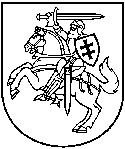 APLINKOS APSAUGOS AGENTŪRAPAKEISTASTARŠOS INTEGRUOTOS PREVENCIJOS IR KONTROLĖSLEIDIMAS Nr. T-V.7-13/2015[3] [0] [2] [8] [0] [8] [3] [6] [4](Juridinio asmens kodas)Vilniaus regiono komunalinių atliekų mechaninio biologinio apdorojimo (MBA) įrenginiai, Jočionių g. 13, Vilnius, tel.: +370 521 90784; faks.:+370 520 59360, info@energesman.lt Austėja Gedgaudaitė, tel. 8 67 70223, el. paštas: austeja.gedgaudaite@energesman.lt (Ūkinės veiklos objekto pavadinimas, adresas, telefonas)UAB „Energesman“, A. Mickevičiaus g. 7A, LT-08119 Vilnius, tel.: +370 521 90784; faks.:+370 520 59360, info@energesman.lt (Veiklos vykdytojas, jo adresas, telefono, fakso Nr., elektroninio pašto adresas)Leidimą (be priedų) sudaro 39 puslapiaiIšduotas 2015 m. lapkričio 26 d. Aplinkos apsaugos agentūrojeLeidimas pakeistas 2019 m. liepos 23 d. Aplinkos apsaugos agentūrojeDirektorius                               Rimgaudas Špokas	_______________________                                     (Vardas, pavardė)			        (Parašas)			A.V.		Šio leidimo parengti 3 egzemplioriai.Paraiška leidimui gauti suderinta su: Nacionalinio visuomenės sveikatos centro prie Sveikatos apsaugos ministerijos Vilniaus departamentu 2019-05-08 Nr. (10-11 14.3.12E)2-22681 (Derinusios institucijos pavadinimas, suderinimo data)I. BENDROJI DALIS1. Įrenginio pavadinimas, gamybos (projektinis) pajėgumas arba vardinė (nominali) šiluminė galia, vieta (adresas).Vilniaus komunalinių atliekų mechaninio biologinio apdorojimo įrenginiai (toliau – Vilniaus MBA įrenginiai) yra Vilniaus miesto pakraštyje (Panerių sen.), apie 9 km nuo Vilniaus miesto centro, Jočionių g. 13, šiaurės-vakarinėje UAB „Vilniaus energija“ termofikacinės elektrinės (VE-3) teritorijos dalyje, į pietus nuo UAB „Vilniaus vandenys“ nuotekų valyklos. Vilniaus miesto biologinių vandens valymo įrenginių. Pagrindinis susisiekimas iki planuojamo sklypo yra Gariūnų – Titnago – Jočionių gatve. Įrenginių savininkas: UAB „VAATC“. Veiklos vykdytojas (įrenginių operatorius) yra UAB „Energesman“, eksploatuojantis įrenginius pagal įrenginių eksploatavimo sutartį su UAB „VAATC“. Vilniaus MBA įrenginių užimamas plotas sudaro 4,1105 ha. Žemės sklypas (kadastrinis Nr. 0101/0067:21) Jočionių g. 13, Vilnius priklauso Lietuvos Respublikai. Dėl minėto sklypo dalies (4,1105 ha) sudaryta valstybinė žemės nuomos sutartis (2014-06-04) su UAB „VAATC“. Pagrindinė žemės sklypo naudojimo paskirtis – kita, naudojimo būdas – pramonės ir sandėliavimo objektų teritorijos. Vilniaus MBA įrenginiai yra pramoninėje Vilniaus miesto dalyje. Aplink teritoriją vyrauja pramonės ir komunalinių įmonių teritorijos, arti nėra gyvenamųjų teritorijų. Artimiausia gyvenamoji teritorija nuo Vilniaus MBA įrenginių sklypo ribos yra už 1,0 – 1,4 km pietryčių kryptimi (Jočionių ir Neskučių gatvės). Artimiausi paviršinio vandens telkiniai yra Neries ir Vokės upės, atitinkamai nutolusios 1,4 – 1,5 km ir 2,0 – 2,2 km atstumu. Remiantis Lietuvos Respublikos aplinkos ministro 2001 m. lapkričio 7 d. įsakymu Nr. 540 patvirtinto Paviršinio vandens telkinių apsaugos zonų ir pakrančių apsaugos juostų nustatymo tvarkos aprašo nuostatomis, nei teritorijoje, nei jos artimose apylinkėse, nėra vandens telkinių, kuriems turėtų būti nustatytos paviršinių vandens telkinių apsaugos zonos ir pakrančių juostos, į kurias patektų Vilniaus MBA sklypas. Įrenginių teritorija nepatenka į saugomas teritorijas ir su jomis nesiriboja. Artimiausios saugomos teritorijos – Panerių erozinio kalvyno kraštovaizdžio draustinis ir Griovių geomorfologinis draustinis, nuo tyrimų teritorijos nutolusios 1,7 – 1,9 km atstumu. Vilniaus MBA įrenginiai taipogi nepatenka į „Natura 2000“ teritorijas. Nuo artimiausio „Natura 2000“ objekto – Neries upės, yra apie 1,4 – 1,5 km. Artimiausia geriamojo vandens vandenvietė – Bukčių vandenvietė, įrengta apie 3 km atstumu į rytus, kitoje Neries upės pusėje. Artimiausias nekilnojamojo kultūros paveldo objektas – Neravų piliakalnis (unikalus kodas 17206), nutolęs 1,49 km šiaurės vakarų kryptimi. Poveikio visuomenės sveikatai vertinimo (PVSV) metu nustatytos sanitarinės apsaugos zonos ribos sutampa su Vilniaus MBA sklypo ribomis.2. Ūkinės veiklos aprašymas.Vilniaus MBA įrenginiuose vykdomi šie atliekų apdorojimo procesai: atliekų priėmimas, svėrimas ir tikrinimas; maišų su atliekomis atidarymas; atliekų mechaninis apdorojimas t. y. mechaninis ir rankinis rūšiavimas atskiriant: a) perdirbimui tinkamas antrines žaliavas ir pakuotės atliekas (stiklo, metalų, įvairių rūšių plastiko, popieriaus ir kartono), b) antrines žaliavas netinkamas perdirbimui, bet turinčias energetinę vertę (t. y. degias atliekas) ir iš jų gaminti kietąjį atgautąjį kurą, c) biologiškai skaidžias atliekas (BSA); biologinis apdorojimas - BSA biodžiovinimas biotuneliuose, kompostavimas; išrūšiuotų atliekų, kurias galima perdirbti ir degių atliekų presavimas, pakavimas; išrūšiuotų atliekų laikymas iki perdavimo atliekas naudojančioms įmonėms; rūšiavimo liekanų netinkamų tolesniam panaudojimui perdavimas šalinimui Vilniaus regiono nepavojingų atliekų sąvartyne.Vilniaus regiono komunalinių atliekų mechaninio biologinio apdorojimo įrenginių projektiniai pajėgumai:3. Veiklos rūšys, kurioms išduodamas leidimas.1 lentelė. Įrenginiuose leidžiama vykdyti ūkinė veikla.4. Veiklos rūšys, kurioms priskirta šiltnamio dujas išmetanti ūkinė veikla, įrenginio gamybos (projektinis) pajėgumas. Ūkinė veikla nepatenka į Lietuvos Respublikos klimato kaitos valdymo finansinių instrumentų įstatymo 1 priede nurodytų veiklų sąrašą.5. Informacija apie įdiegtą vadybos sistemą.Įmonėje planuojama įdiegti vadybos sistemą, atitinkančią LST EN 15358 „Kietasis atgautasis kuras. Kokybės vadybos sistemos. Ypatingieji reikalavimai, susiję su jų taikymu kietojo atgautojo kuro gamyboje“.6. Asmenų atsakomybė pagal pateiktą deklaraciją.Įmonėje už aplinkos apsaugą atsakingas Aplinkos apsaugos specialistas.2 lentelė. Įrenginio atitikties GPGB palyginamasis įvertinimasII. LEIDIMO SĄLYGOSAplinkosaugos veiksmų planas nerengiamas7. Vandens išgavimas.Ūkinės veiklos metu naudoti požeminio vandens vandenviečių neplanuojama.Remiantis UAB „Vilniaus vandenys“ išduotomis techninėmis sąlygomis Nr.13/1567 požeminis geriamasis vanduo Vilniaus MBA įrenginiams tiekiamas iš miesto vandentiekio tinklų dviem įvadais. Šaltas vanduo buitinėms ir gamybinėms reikmėms į pastatą tiekiamas vienu Ø110 mm įvadu, o šalto vandens tiekimui į gaisrinę siurblinę įrengtas atskiras Ø50 mm įvadas, kuriuo bus pripildomas gaisrinis rezervuaras. Pastate įrengiamas vandens apskaitos mazgas. Buitinei ir gamybinei vandens apskaitai numatomas kombinuotas šalto vandens skaitiklis DN50-20 mm L=270mm. Kombinuotas skaitiklis numatomas dėl to, jog yra naudojamas netolygus vandens srautas: kai vanduo bus naudojamas ir technologinėms ir buitinėms reikmėms, bus naudojamas DN50 mm skaitiklis, o kai vanduo bus naudojamas tik buitinėms reikmėms – tuomet apskaitai bus naudojamas DN20 mm šalto vandens skaitiklis.Planuojama, kad vandens sąnaudos buities reikmėms sudarys Qh.max = 4,44 m3/h.; Qd.max. = 4,72 m3/parą, vidutinis metinis kiekis 1722,8 m3/metus.Planuojama, kad vandens sąnaudos gamybinėms reikmėms sudarys Qh.max = 4,0 m3/h, Qd.max. = 8,94 m3/parą, vidutinis metinis kiekis 5750 m3/metus.Vandens ištekliai lauko gaisrams gesinti 30 l/s, vidaus gaisrams 5,4 l/s.Vandens išgavimas iš paviršinio vandens telkinio neplanuojamas.8. Tarša į aplinkos orą.3 lentelė. Leidžiami išmesti į aplinkos orą teršalai ir jų kiekis4. Lentelė. Leidžiama tarša į aplinkos orąNeįprastos (neatitiktinės) veiklos sąlygos, kurių metu trumpam padidėtų tarša ir būtų reikalinga imtis papildomų priemonių tokiai taršai sumažinti, neprognozuojamos.9. Teršalų išleidimas su nuotekomis į aplinką ir/arba kanalizacijos tinklus.Vilniaus MBA įrenginių eksploatacijos metu susidaro šios nuotekos: - buitinės nuotekos; - gamybinės nuotekos (filtratas);- neužterštos paviršinės (lietaus) nuotekos (nuo stogų);- užterštos paviršinės (lietaus) nuotekos (nuo teritorijos).Buitinės nuotekos: Buitinės nuotekos pagal technines sąlygas Nr. 13/1567 nuvedamos į UAB „Vilniaus vandenys“ nuotekų kolektorių. Numatomi susidarančių buitinių nuotekų kiekiai: 4,72 m3/parą, apie 1722,80 m3/metus.Gamybinės nuotekos: Atliekų mechaninio – biologinio apdorojimo technologinio proceso metu gamybinės nuotekos susidarys:         1) nuo apdorojimui atvežtų atliekų laikymo bei atskirtų bioskaidžių atliekų laikymo zonų; Technologinio proceso metu, priimant atliekas, jas rūšiuojant, kaupiant ir pan. vanduo nėra naudojamas. Taip pat nerūšiuotos atliekos po jų priėmimo atliekų priėmimo patalpose nėra apdorojamos tokiu būdu, kad būtų skatimas skysčių išsiskyrimas, t.y. nėra presuojamos. Gamybinės nuotekos (filtratas) susidaro atliekų priėmimo ir BSA paskirstymo patalpose šių atliekų laikinojo laikymo metu dėl natūralios atliekų drėgmės, atvežus apdorojimui šlapias atliekas (pvz.: atliekos sumaišytos su sniegu, arba sulijusios atliekos neuždarytuose atliekų surinkimo konteineriuose). BSA laikymo patalpoje autokrautuvu atliekos stumdomos ir kraunamos į biotunelius. Patalpų grindys betoninės. Grindų nuolydžiai suformuoti link polimerbetoninių su kalaus ketaus grotelėmis filtrato surinkimo latakų. Filtrato surinkimo latakai nutiesiami atliekų priėmimo ir BSA paskirstymo patalpose. Latakai ir grotelės atsparūs filtrato agresyviai aplinkai ir atlaiko sunkiojo transporto apkrovas. Nuotekos iš minėtų lovių surenkamos ir išvedamos į kiemo gamybinių nuotekų tinklus iš kurių patenka į UAB „Vilniaus vandenys“ eksploatuojamus miesto fekalinės kanalizacijos tinklus. iš biodžiovinimo tunelių;Biodžiovinimo proceso metu generuojamų nuotekų (filtrato) kiekis gerokai skiriasi priklausomai nuo apdorojamų atliekų drėgnumo. Orientacinis filtrato kiekis yra iki 10 % nuo kompostavimo tuneliuose biodžiovinamos BSA masės. Vykstant biodžiovinimo procesui pakyla kaupo temperatūra, dalis drėgmės  išgarinama, kita dalis išsiskiria filtrato pavidalu.  oro valymo biofiltruose – recirkuliuojamas biofiltrų drenažinis vanduoBiofiltro recirkuliacijos-drėkinimo sistema. Biofiltras – betoninis įrenginys, pripildytas smulkintos medienos („čipsų“). Įrenginio tikslas - filtruoti orą ištraukiamą iš biotunelių ir išvalytą išleisti į aplinką. Grindyse projektuojamos betoninės atramos, ant kurių padedami betoniniai padėklai ir supilama smulkinta mediena. Oras į biofiltrus paduodamas per betoninį tunelius projektuojamus šalia biofiltrų. Biofiltrų grindys formuojamos su nuolydžiu link betoninio techninio kanalo, kuriuo biofiltro drenažinis vanduo nuteka į drenažinio vandens rezervuarus. Prie kiekvieno biofiltro įrengta po vieną drenažinio vandens rezervuarą. Drenažinio vandens kiekis iš biofiltrų yra prilyginamas vidutiniam metiniam lietaus kritulių kiekiui. Didžioji dalis susidariusio biofiltrų drenažinio vandens grąžinama atgal į technologinį biofiltro drėkinimo procesą, t. y. biofiltro paviršius drėkinamas per purkštukus išdėstytus virš biofiltro. Drėkinimas būtinas, kad ant biofiltro paviršiaus vyktų kvapų skaidymas. Vasaros metu valymui paduodamas oras gali būti per karštas, todėl biofiltras turi būti papildomai drėkinamas, tam gali būti naudojamas požeminis geriamasis vanduo iš miesto tinklų. Numatyti atskiri išvadai iš rezervuarų, kad jiems prisipildžius nuotekos galėtų nutekėti į kiemo buitinių nuotekų tinklus.Per metus bioskaidžias atliekas apdorojant aerobiniu būdu susidarys iki  12500 m3 technologinių nuotekų. Plaunant atliekų priėmimo zoną, biotunelius ir kt. patalpas per metus susidarys iki 5750 m3 gamybinių nuotekų. Bendras gamybinių nuotekų kiekis sudarys  18250 m3 /metus. Tačiau paros gamybinių nuotekų kiekis gali svyruoti nuo 50 iki 150 m3 (priklausomai nuo apdorojimui priimamų atliekų sudėties).Gamybinės nuotekos kaupiamos rezervuaruose ir panaudojamos kompostui laistyti. Paviršinės (lietaus) nuotekos: Lietaus (paviršinės) nuotekos nuo Vilniaus MBA įrenginių teritorijos aplink pastatus ir automobilių stovėjimo aikštelių surenkamos centralizuotai. Nuo galimai teršiamų paviršių surinktos lietaus nuotekos prieš išleidimą valomos naftos produktų gaudyklėje. Švarios lietaus nuotekos išleidžiamos tiesiai į centralizuotus lietaus nuotekų tinklus. Lietaus (paviršinės) nuotekos yra dviejų rūšių: sąlyginai švarios nuotekos nuo stogų ir potencialiai užterštos nuotekos nuo galimai teršiamos teritorijos automobilių stovėjimo aikštelės bei kitos asfaltuotos teritorijos. Vadovaujantis LR aplinkos ministro 2007-04-02 įsakymu Nr. D1-193 patvirtinto „Paviršinių nuotekų tvarkymo reglamento“ (Žin., 2007, Nr. 472-1594) reikalavimais, atliekų tvarkymo objektų teritorija, t. y., galimai teršiama teritorija, turi būti padengta vandeniui mažai laidžia kieta danga (asfalto, asfaltbetonio, betono) ir įrengta taip, kad paviršinės nuotekos nuo jos nenutekėtų ant šalia esančių teritorijų ir ant jos nepatektų vanduo nuo šalia esančių teritorijų.Nuo galimai taršių teritorijų surinktos paviršinės nuotekos valomos vietiniuose paviršinių nuotekų valymo įrenginiuose (naftos gaudyklėje) ir išleidžiamos į centralizuotus Vilniaus miesto lietaus nuotekų tinklus, eksploatuojamus UAB „Grinda“ (į už sklypo ribos vakaruose esantį kolektorių). Kritulių surinkimo plotas 0,4 ha. Susidariusių paviršinių (lietaus) nuotekų maksimalus metinis skaičiuotinas kiekis sudarys 2458,80 m3/metus.Sąlyginai švarios paviršinės (lietaus) nuotekos nuo pastatų stogų surenkamos latakais ir nuvedamos į kiemo lietaus tinklus iš kur nuvedamos tiesiai į į centralizuotus lietaus nuotekų tinklus. Kritulių surinkimo plotas 1,711 ha, metinis nuotekų kiekis sudarys 10 518 m3/metus.Nuotekos į paviršinio vandens telkinius neišleidžiamos.5 lentelė. Leidžiama nuotekų priimtuvų apkrova10. Dirvožemio apsauga. Reikalavimai, kuriais siekiama užkirsti kelią teršalų išleidimui į dirvožemį.Prieš pradedant ūkinę veiklą veiklos vietoje buvo atlikti preliminarūs ekogeologiniai tyrimai (paimti ir ištirti grunto ir požeminio vandens pavyzdžiai). Grunte tirti naftos produktai, daugiacikliniai aromatiniai angliavandeniliai ir sunkieji metalai. Tyrimų duomenys nekėlė susirūpinimo dėl taršos. Veiklos metu operatorius privalo vykdyti požeminio vandens monitoringą pagal su Agentūra ir LGT suderintą monitoringo programą, reguliariai (pvz., kartą metuose) patikrinti dangų, ant kurių laikomos/apdorojamos atliekos būklę, atkreipiant dėmesį į betono/asfalto dangos įtrūkimus ir registruoti šiuos patikrinimus. Veiklos vykdytojas turi užtikrinti, kad iš veiklos vietos į aplinką nebūtų skysčių nutekėjimų, reguliariai tikrinti kanalus (lovius), vamzdžius, žarnas, kuriais teka skysčiai, kad galėtų aptikti gedimus, įtrūkimus ir skysčio prasisunkimus. Būtin operatyviai šalinti aptiktus gedimus ir trūkumus, kad užterštų skysčių poveikis aplinkai būtų kuo trumpesnis.11. Atliekų susidarymas. Įmonėje susidarančios atliekos (pavadinimas, kodai).6 lentelė. Įmonės veiklos metu susidarančios atliekos11.1. Nepavojingųjų atliekų apdorojimas (naudojimas ar šalinimas, įskaitant paruošimą naudoti ar šalinti) ir laikymas:7 lentelė. Leidžiamos naudoti nepavojingosios atliekos.8 lentelė. Leidžiamos paruošti naudoti ir (ar) šalinti nepavojingosios atliekos.9 lentelė. Leidžiamas laikyti nepavojingųjų atliekų kiekisAtliekos įmonėje negali būti šalinamos. Įmonėje veiklos vietoje susidarančios nepavojingosios atliekos neturi būti laikomos ilgiau, nei tai leidžia galiojantys teisės aktai 11.2. Pavojingųjų atliekų apdorojimas (naudojimas ar šalinimas, įskaitant paruošimą naudoti ar šalinti) ir laikymas:Neleidžiama pavojingas atliekas naudoti, šalinti ir laikyti. Veiklos vykdytojas privalo iš atliekų srautų pašalinti rastas pavojingąsias atliekas. Jos turi būti išrūšiuotos, registruojamos ir savalaikiai perduodamos atitinkamiems atliekų tvarkytojams.12. Papildomos sąlygos pagal Atliekų deginimo aplinkosauginių reikalavimus, patvirtintus Lietuvos Respublikos aplinkos ministro 2002 m. gruodžio 31 d. įsakymu Nr. 699 (Žin., 2003, Nr. 31-1290; 2005, Nr. 147-566; 2006, Nr. 135-5116; 2008, Nr. 111-4253; 2010, Nr. 121-6185; 2013, Nr. 42-2082).Veiklos vykdytojui neleidžiama atliekas deginti.13. Papildomos sąlygos pagal Atliekų sąvartynų įrengimo, eksploatavimo, uždarymo ir priežiūros po uždarymo taisyklių, patvirtintų Lietuvos Respublikos aplinkos ministro 2000 m. spalio 18 d. įsakymu Nr. 444 (Žin., 2000, Nr. 96-3051), 50, 51 ir 52 punktų reikalavimus.Tokios sąlygos nenustatomos, nes tai nėra atliekų šalinimo įrenginys.14. Atliekų stebėsenos priemonės.Atliekų stebėsenos priemonės nenustatomos.15. Reikalavimai ūkio subjektų aplinkos monitoringui (stebėsenai), ūkio subjekto monitoringo programai vykdyti.Ūkio subjektas privalo vykdyti aplinkos monitoringą pagal Aplinkos apsaugos agentūros patvirtintą programą.16. Reikalavimai triukšmui valdyti, triukšmo mažinimo priemonės. Veiklos vykdytojas paraiškoje TIPK leidimui pakeisti pateikė didelės apimties duomenų rinkinį, susijusį su triukšmo matavimais ir prognozėmis. Iš šios informacijos daromos tokios išvados:1. Triukšmo modeliavimo rezultatai rodo, kad triukšmo lygis nuo stacionarių ir veiklos teritorijoje judančių mobilių triukšmo šaltinių yra didžiausias ties vakarine sklypo dalimi, kadangi iš šios pusės yra įvažiavimas į teritoriją; 2. Triukšmo lygis ties triukšmingiausia sklypo dalimi dienos metu sieks ~50-55 dBA, vakaro ~45-48, nakties metu ~40-43, o integralus paros ~50-54 dBA. Triukšmo lygio rezultatai nei vienu paros metu triukšmo lygis neturėtų viršyti HN 33: 2011 1 lentelės 4 punkte nurodytų verčių; 3. Artimiausioji gyvenamoji aplinka nuo veiklos vietos nutolusi daugiau nei 800 m., todėl sukeliamas triukšmas artimiausių gyvenamųjų aplinkų esamo triukšmo lygio neturėtų įtakoti. 	Specialios priemonės triukšmo slopinimui nenumatomos ir nenustatomos.17. Sąlygos kvapams sumažinti.Įmonėje eksploatuojami 2 biofiltrai, skirti kvapus sukeliančių LOJ ir amoniako išvalymui, išvalymo efektyvumas yra 95%, taigi kvapo koncentracija sklindanti aplinkos ore, žymiai mažesnė už kvapo koncentraciją be valymo.Veiklos metu prognozuojama didžiausia pusvalandinė kvapo koncentracija sklindanti aplinkoje 6 OUE/m³, o metinė – 0.7 OUE/m³. Kaip rodo kvapo sklaidos žemėlapiai, didžiausia kvapo koncentracija 6 OUE/m³ prognozuojama įmonės teritorijoje, teritorijos pietinėje dalyje ir už jos ribų, taip pat šiaurės vakarų dalyje ir už jos ribų, t. y. ant pravažiuojamo kelio. Už įmonės teritorijos ribų kvapas bus juntamas, nes kvapas juntamas nuo 1 OUE/m³, t. y. kvapo koncentracija rytinėje dalyje gali siekti 4 OUE/m³, šiaurinėje – 6 OUE/m³, vakarinėje 5 OUE/m³. o pietinėje – 6 OUE/m³. Didėjant atstumui nuo PŪV vietos kvapas sklaidysis ir skaidysis. Atkreipiamas dėmesys, kad kvapas juntamas nuo 1 OUE/m3. Kvapo sklaidos žemėlapiai rodo, kad kvapo jutimo kryptis yra šiaurės vakarų, taigi ir didžiausias atstumas nuo įmonės teritorijos ribų, kurio teritorijos plote gali būti juntamas kvapas, bus šiaurės vakarų kryptimi. Kvapas gali būti juntamas ~500 metrų atstumu rytų kryptimi nuo įmonės teritorijos ribų, ~690 metrų atstumu pietų kryptimi, ~470 metrų atstumu vakarų kryptimi, ~680 metrų atstumu šiaurės kryptimi, o šiaurės vakarų kryptimi kvapas gali būti juntamas net ~1,5 km atstumu nuo įmonės teritorijos ribų. Gyvenamieji namai ir/ar viešosios paskirties pastatai į teritoriją, kurioje gali būti juntamas kvapas, nepatenka. Ūkinės veiklos vietoje ir aplink ją kvapas bus juntamas, tačiau neigiamas poveikis aplinkai ir visuomenės sveikatai negalėtų būti žymus, nes apskaičiuota kvapo koncentracija neturėtų viršyti nustatytos kvapo ribinės vertės. Kaip matyti iš skaičiavimų, kvapo (pusvalandinė ir metinė) koncentracija neturėtų viršyti nustatytos kvapo (8 OUE/m³) koncentracijos ribinės vertės gyvenamojoje aplinkoje, kuri patvirtinta 2010 m. spalio 4 d. sveikatos apsaugos ministro įsakymu Nr. V-885 „Dėl Lietuvos higienos normos HN 121:2010 „Kvapo koncentracijos ribinė vertė gyvenamosios aplinkos ore“ ir kvapų kontrolės gyvenamosios aplinkos ore taisyklių patvirtinimo“. 19. Kitos leidimo sąlygos ir reikalavimaiĮrenginio teritorija, įskaitant atliekų laikymui skirtus plotus ir uždaras saugyklas, privalo būti tvarkoma ir prižiūrima taip, kad būtų išvengta neteisėto ir atsitiktinio dirvožemio, paviršinio ir požeminio vandens užteršimo bet kokiais teršalais.Leidime nereglamentuojamos avarijos, incidentai ir gamybos (darbo) procesų sutrikimai, įskaitant ir sutrikimus dėl žaliavų/atliekų tiekimo ir realizavimo bei jų likvidavimo tvarka. Kiekvienas toks atvejis vertinamas ir likviduojamas individualiai, atsižvelgiant į visas svarbias ir su išvardintais sutrikimais susijusias aplinkybes. Veiklos vykdytojas privalo iš tvarkomų atliekų srautų pašalinti rastas pavojingąsias atliekas. Jos turi būti išrūšiuotos, tinkamai laikomos, registruojamos ir savalaikiai perduodamos atitinkamiems atliekų tvarkytojams.Įrenginio operatorius privalo vykdyti aplinkos monitoringą, įskaitant požeminio vandens monitoringą pagal patvirtintą ir reguliariai atnaujinamą programą.Visi vykdomo aplinkos monitoringo taškai (požeminio vandens paėmimo šuliniai, dirvožemio pavyzdžių paėmimo vietos) turi būti saugiai įrengti, pažymėti ir saugojami nuo atsitiktinio jų sunaikinimo.Įrenginio sistemos, agregatai ir įranga (atliekų priėmimo, laikymo, vietoje atliekamo pirminio apdorojimo įrenginiai, vietoje esančių likučių ir nuotekų valymo arba laikymo įrenginiai, krovimo priemonės, įvairių operacijų matavimo (tikrinimo sistemos, registruojančios ir atliekančios atliekų apdorojimo sąlygų stebėseną), talpos, žarnos, jungtys, sklendės ir vožtuvai turi būti eksploatuojami pagal jiems nustatytus eksploatavimo parametrus (reikalavimus) ir periodiškai tikrinami ir esant reikalui keičiami, o patikrinimai registruojami. Patikrinimų dažnumą nusistato veiklos vykdytojas.Iki pilno veiklos nutraukimo veiklos vietos būklė turi būti pilnai sutvarkyta, kaip numatyta įrenginio projekte, planuose ir reglamentuose. Galutinai nutraukdamas veiklą, jos vykdytojas privalo įvertinti dirvožemio ir požeminių vandenų užterštumo būklę pavojingų medžiagų atžvilgiu. Jei dėl įrenginio eksploatavimo pastarieji labai užteršiami šiomis medžiagomis, ir jų būklė skiriasi nuo pirminės būklės eksploatavimo pradžioje, veiklos vykdytojas turi imtis būtinų priemonių dėl tos taršos, siekdamas atkurti tą eksploatavimo vietos būklę.Įrenginio personalas turi būti supažindintas su atliekų naudojimo ir šalinimo techniniu reglamentu ir griežtai laikytis jo reikalavimų.Atliekų priėmimo bei kitos procedūros (pvz., susijusios su galutine atliekų paskirties vieta, atliekų pakavimu ir pakuotėmis) ir jų įrašų turinys turi būti aiškiai nustatyti, saugojami ir laisvai prieinami kontroliuojančioms institucijoms. Atliekų tikrinimo, iškrovimo ir mėginių/pavyzdžių ėmimo vietos privalo būti pažymėtos prie įvažiavimo pakabintame teritorijos plane ir pačioje teritorijoje.Privalo būti užtikrinamas atliekų kilmės, jų savybių ir tvarkymo operacijų atsekamumas pagal susirašinėjimo su atliekų tiekėju įrašus, atliekų gavimo ir operacijų atlikimo su jomis registravimo įrašus, atliekų pakuotės (taros) žymėjimą, atskiruose darbo vietose atliekamus įrašus ir elektroninio registravimo duomenis.Įrenginio operatorius privalo Aplinkos apsaugos departamento prie Aplinkos ministerijos Vilniaus valdybai (toliau – Vilniaus valdyba) pateikti informaciją apie nutrauktas atliekų priėmimo sutartis dėl besikartojančių aplinkosauginių pažeidimų (pvz. pateikiamos sumaišytos arba užterštos atliekos).Gamtinių resursų, įskaitant vandens, sunaudojimas, atliekų tvarkymas, teršalų į aplinką išmetimas turi būti reguliariai apskaitomas, o duomenys registruojami atitinkamuose žurnaluose ir laisvai prieinami kontroliuojančioms institucijoms. Apskaitos ir matavimo prietaisai turi atitikti metrologinius reikalavimus ir reguliariai kalibruojami. Įrenginio operatorius privalo pranešti Aplinkos apsaugos agentūrai ir Vilniaus valdybai apie bet kokius planuojamus įrenginio pobūdžio arba veikimo pasikeitimus ar išplėtimą, kurie galėtų daryti neigiamą poveikį aplinkai. Avarijos arba bet kokio eksploatacijos sutrikimo atveju būtina kiek įmanoma skubiau pristabdyti arba nutraukti įrenginio darbą, kol bus atkurtos normalios eksploatacijos sąlygos. Įrenginio operatorius privalo pranešti Vilniaus valdybai apie pažeistas šio leidimo sąlygas, didelį poveikį aplinkai turintį incidentą arba avariją ir nedelsiant imtis priemonių apriboti poveikį aplinkai ir užkirsti kelią galimiems incidentams ir avarijoms ateityje.Veiklos vykdytojas privalo užtikrinti tinkamą objekto apsaugą, kad pašaliniai asmenys negalėtų jame lankytis, o taip pat, kad iš objekto nebūtų išnešamos bet kokios atliekos ar daiktai.Įrenginio operatorius privalo reguliariai ir laiku kompetentingoms aplinkosaugos institucijoms teikti reikiamas ataskaitas.Esant artimiausioje gyvenamojoje vietovėje gyventojų nusiskundimams, veiklos vykdytojas privalo artimiausiose gyvenamosios paskirties patalpose bei teritorijoje atlikti rizikos veiksnių (kvapų, triukšmo) matavimą, ir nustačius viršijimą, imtis priemonių, kad ribinių verčių viršijimo būtų išvengta.TARŠOS INTEGRUOTOS PREVENCIJOS IR KONTROLĖS LEIDIMONR. T-V.7-13/2015 PRIEDAI1.Paraiška su priedais.2.Atliekų naudojimo ar šalinimo techninis reglamentas.3.Atliekų naudojimo ar šalinimo veiklos nutraukimo planas.4.Susirašinėjimo dokumentai:1. Banko mokėjimo nurodymas, 2019-04-04, 230 EUR.2. UAB „Energesman“ 2019-04-11 raštas Nr. 02.01-19.04.11 Aplinkos apsaugos agentūrai – prašymas pakeisti leidimą 3. Aplinkos apsaugos agentūros 2019-04-17 raštas Nr. (30.1)-A4-3146 Vilniaus miesto savivaldybės administracijai apie gautą paraišką pakeisti UAB „Energesman“ TIPK leidimą.4. Aplinkos apsaugos agentūros 2019-04-17 raštas Nr. (30.1)-A4-3148 Nacionalinio visuomenės sveikatos centro Vilniaus departamentui apie gautą paraišką pakeisti UAB „Energesman“ TIPK leidimą.5. Aplinkos apsaugos agentūros 2019-04-17 raštas Nr. (30.1)-A4-3145 Aplinkos apsaugos departamentui prie AM apie gautą paraišką pakeisti UAB „Energesman“ TIPK leidimą.6. Nacionalinio visuomenės sveikatos centro Vilniaus departamento 2019-05-08 Raštas Nr.  (10-11 14.312E)2-22681 dėl paraiškos pakeisti UAB „Energesman“ TIPK leidimą (suderinta).7. Ž. Vainienės 2019-05-30 pastabos paraiškai ir kitiems paraiškos priedams.8. Aplinkos apsaugos agentūros 2019-06-04 raštas Nr. (30.1)-A4-4203 „Lietuvos rytui“ dėl skelbimo laikraštyje.9. 2019-06-06 skelbimo laikraštyje „Lietuvos rytas“.10. Aplinkos apsaugos departamento prie AM 2019-06-05 raštas Nr. (5.4)-ADS-10114 dėl paraiškos pakeisti UAB „Energesman“ TIPK leidimą.11. „Šiaulių banko“ 2019-07-03 mokėjimo garantija G-17-SB-41416112. Aplinkos apsaugos agentūros 2019-07-08 sprendimas Nr. (30.1)-A4-4568 dėl paraiškos priėmimo.2019 m. liepos 5 d.(Priedų sąrašo sudarymo data)Aplinkos apsaugos agentūros direktorius 	 			Rimgaudas Špokas           		________________				(Vardas, pavardė)			 (parašas)	A. V.Pajėgumas (tonomis per metus)277 200Našumas (tonomis per dieną)924Našumas (tonomis per valandą)66Pamainų skaičius per parą2 x 7 val.Darbo dienų skaičius per metus300Dirbančiųjų skaičius76Įrenginių pavadinimasĮrenginyje leidžiamos vykdyti veiklos rūšies pavadinimas ir kita tiesiogiai susijusi veikla12Vilniaus regiono komunalinių atliekų mechaninio biologinio apdorojimo (MBA) įrenginiai, Jočionių g. 13, Vilnius 5.4.nepavojingųjų atliekų naudojimas arba naudojimas ir šalinimas kartu, kai pajėgumas didesnis kaip 75 tonos per dieną, apimantis vieną ar daugiau toliau nurodytų veiklos rūšių, išskyrus nuotekų dumblo iš komunalinių nuotekų valymo įrenginių apdorojimo veiklą:5.4.1. biologinį apdorojimą;5.4.2. atliekų paruošimą deginimui arba bendram deginimui.Eil. Nr.Aplinkos komponentai, kuriems daromas poveikisNuoroda į ES GPGB informacinius dokumentus, anotacijasGPGB technologijaSu GPGB taikymu susijusiosvertės, vnt.AtitikimasPastabos12345671Bendras aplinkosauginis veiksmingumas2018 m. rugpjūčio 10 d. Komisijos įgyvendinimo sprendimas (ES) 2018/1147 kuriame pagal Europos Parlamento ir Tarybos direktyvą 2010/75/ES pateikiamos geriausių prieinamų gamybos būdų (GPGB) išvados dėl atliekų apdorojimoSiekiant pagerinti bendrą aplinkos apsaugos veiksmingumą, GPGB yra įgyvendinti ir taikyti aplinkosaugos vadybos sistemą (AVS)-AtitinkaĮrenginių operatorius (veiklos vykdytojas) savo veikloje vadovaujasi LR teisės aktais, reglamentuojančiais išteklių naudojimą, aplinkos apsaugą, atliekų tvarkymą (LR atliekų tvarkymo įstatymas (Žin., 1998, Nr.61-1726), Atliekų tvarkymo taisyklės (Žin., 2004, Nr. 64-2381) ir kt.). UAB „Energesman“ ateityje planuoja išvystyti aplinkos kokybės ir aplinkos apsaugos vadybos sistemas, kurios apimtų LST CEN/TS 15358:2007 „Kokybės vadybos sistemos. Ypatingieji reikalavimai, susiję su jų taikymu kietojo atgautojo kuro gamyboje“ reikalavimų. Aplinkos kokybės ir aplinkos apsaugos vadybos sistemos įgalintų įmonę maksimaliai tiksliai valdyti rizikas susijusias su aplinkos apsauga, greitai reaguoti į pokyčius, įtraukti darbuotojus į poveikio aplinkai valdymą.1Bendras aplinkosauginis veiksmingumas2018 m. rugpjūčio 10 d. Komisijos įgyvendinimo sprendimas (ES) 2018/1147 kuriame pagal Europos Parlamento ir Tarybos direktyvą 2010/75/ES pateikiamos geriausių prieinamų gamybos būdų (GPGB) išvados dėl atliekų apdorojimoSiekiant padidinti įrenginio bendrą aplinkosauginį veiksmingumą, GPGB yra taikyti visus toliau nurodytus metodus-AtitinkaĮmonėje nustatytos procedūros:  Atliekų apibūdinimo ir priimtinumo nustatymo procedūrų nustatymas ir įgyvendinimas; Atliekų priėmimo procedūrų nustatymas ir įgyvendinimas; Atliekų sekimo sistemos ir apyrašo sukūrimas ir įgyvendinimas; Sutvarkytų atliekų kokybės valdymo sistemos sukūrimas ir įgyvendinimas; Atliekų atskyrimo užtikrinimas; Atliekų suderinamumo užtikrinimas prieš jas maišant arba jų įmaišant; Tvarkytinų kietųjų atliekų rūšiavimas.1Bendras aplinkosauginis veiksmingumas2018 m. rugpjūčio 10 d. Komisijos įgyvendinimo sprendimas (ES) 2018/1147 kuriame pagal Europos Parlamento ir Tarybos direktyvą 2010/75/ES pateikiamos geriausių prieinamų gamybos būdų (GPGB) išvados dėl atliekų apdorojimoSiekiant sudaryti sąlygas, kad į vandenį ir orą būtų išleidžiama mažiau teršalų, GPGB yra sudaryti ir nuolat atnaujinti nuotekų ir išmetamųjų dujų srautų apyrašą, kuris būtų aplinkosaugos vadybos sistemos, apimančios visus toliau išvardytus elementus-AtitinkaĮmonėje suskurta procedūra apimanti informacijos surinkimą ir apdorojimą apie atliekų charakteristikas, nuotekų srautų charakteristikas, dujų srautų charakteristikas.1Bendras aplinkosauginis veiksmingumas2018 m. rugpjūčio 10 d. Komisijos įgyvendinimo sprendimas (ES) 2018/1147 kuriame pagal Europos Parlamento ir Tarybos direktyvą 2010/75/ES pateikiamos geriausių prieinamų gamybos būdų (GPGB) išvados dėl atliekų apdorojimoSiekiant sumažinti su atliekų saugojimu susijusią riziką aplinkai, GPGB yra taikyti visus toliau nurodytus metodus.-AtitinkaĮmonėje nustatytos procedūros: optimalios saugojimo vietos parinkimo; pakankamo saugojimo pajėgumo; saugus saugojimo vietų eksploatavimo; supakuotų pavojingų atliekų saugojimo ir tvarkymo atskiroje vietoje.1Bendras aplinkosauginis veiksmingumas2018 m. rugpjūčio 10 d. Komisijos įgyvendinimo sprendimas (ES) 2018/1147 kuriame pagal Europos Parlamento ir Tarybos direktyvą 2010/75/ES pateikiamos geriausių prieinamų gamybos būdų (GPGB) išvados dėl atliekų apdorojimoSiekiant sumažinti su atliekų tvarkymu ir perkėlimu susijusią riziką aplinkai, GPGB yra nustatyti tvarkymo ir perkėlimo procedūras ir jas įgyvendinti.-AtitinkaĮmonėje nustatytos tvarkymo ir perkėlimo procedūra, kurios tikslas tikslas – užtikrinti, kad atliekos būtų saugiai tvarkomos ir perkeliamos į atitinkamas saugojimo arba apdorojimo vietas.2Stebėsena2018 m. rugpjūčio 10 d. Komisijos įgyvendinimo sprendimas (ES) 2018/1147 kuriame pagal Europos Parlamento ir Tarybos direktyvą 2010/75/ES pateikiamos geriausių prieinamų gamybos būdų (GPGB) išvados dėl atliekų apdorojimoNuotekų srautų apyraše nustatytų atitinkamų į vandenį išleidžiamų teršalų kiekių atžvilgiu GPGB yra stebėti pagrindinius procesų parametrus (pvz., nuotekų srautą, pH, temperatūrą, laidumą, BDS) esminėse vietose (pvz., įleidimo į pirminio apdorojimo bloką arba išleidimo iš jo vietoje, įleidimo į galutinio apdorojimo bloką vietoje, teršalų išleidimo iš įrenginio taške).-AtitinkaĮmetamų teršalų stebėjimas vykdomas pagal suderintą ūkio subjekto aplinkos monitoringo programą2Stebėsena2018 m. rugpjūčio 10 d. Komisijos įgyvendinimo sprendimas (ES) 2018/1147 kuriame pagal Europos Parlamento ir Tarybos direktyvą 2010/75/ES pateikiamos geriausių prieinamų gamybos būdų (GPGB) išvados dėl atliekų apdorojimoGPGB yra stebėti į vandenį išleidžiamų teršalų kiekį ne rečiau, nei nurodyta toliau, ir laikantis EN standartų. Jei EN standartų nėra, GPGB yra ISO, nacionalinių ar kitų tarptautinių standartų, kuriuos taikant gaunami lygiavertės mokslinės kokybės duomenys, taikymas.-AtitinkaĮmetamų teršalų stebėjimas vykdomas pagal suderintą ūkio subjekto aplinkos monitoringo programą2Stebėsena2018 m. rugpjūčio 10 d. Komisijos įgyvendinimo sprendimas (ES) 2018/1147 kuriame pagal Europos Parlamento ir Tarybos direktyvą 2010/75/ES pateikiamos geriausių prieinamų gamybos būdų (GPGB) išvados dėl atliekų apdorojimoGPGB yra stebėti vamzdžiais į orą išmetamų teršalų kiekį ne rečiau, nei nurodyta toliau, ir laikantis EN standartų. Jei EN standartų nėra, GPGB yra ISO, nacionalinių ar kitų tarptautinių standartų, kuriuos taikant gaunami lygiavertės mokslinės kokybės duomenys, taikymas.-AtitinkaĮmetamų teršalų stebėjimas vykdomas pagal suderintą ūkio subjekto aplinkos monitoringo programą.2Stebėsena2018 m. rugpjūčio 10 d. Komisijos įgyvendinimo sprendimas (ES) 2018/1147 kuriame pagal Europos Parlamento ir Tarybos direktyvą 2010/75/ES pateikiamos geriausių prieinamų gamybos būdų (GPGB) išvados dėl atliekų apdorojimoGPGB yra bent kartą per metus stebėti dėl panaudotų tirpiklių regeneravimo, įrangos, kurioje yra POT, neutralizavimo tirpikliais ir fizinio cheminio tirpiklių apdorojimo siekiant panaudoti jų šilumingumą į orą išmetamų pasklidžiųjų organinių junginių kiekį-NeatitinkaĮmonė nevykdo atliekų turinčių POT tvarkymo veiklos.2Stebėsena2018 m. rugpjūčio 10 d. Komisijos įgyvendinimo sprendimas (ES) 2018/1147 kuriame pagal Europos Parlamento ir Tarybos direktyvą 2010/75/ES pateikiamos geriausių prieinamų gamybos būdų (GPGB) išvados dėl atliekų apdorojimoGPGB yra periodiškai stebėti skleidžiamus kvapus.-NeatitinkaPriemonė taikoma tik tais atvejais, kai numatoma ir (arba) pagrįsta, kad nemalonus kvapas pasieks jautrius receptorius. Vadovaujantis atliktais modeliavimais kvapų leistinos vertės už įmonės teritorijos neviršys nustatytų parametrų.2Stebėsena2018 m. rugpjūčio 10 d. Komisijos įgyvendinimo sprendimas (ES) 2018/1147 kuriame pagal Europos Parlamento ir Tarybos direktyvą 2010/75/ES pateikiamos geriausių prieinamų gamybos būdų (GPGB) išvados dėl atliekų apdorojimoGPGB yra ne rečiau kaip kasmet stebėti per metus suvartojamo vandens, energijos ir žaliavų kiekį ir per metus susidarančių liekanų ir nuotekų kiekį.-AtitinkaStebėsena apima tiesioginius matavimus, skaičiavimus arba registravimą, pvz., naudojant tinkamus skaitiklius arba sąskaitas faktūras. Stebėsena suskirstoma tinkamiausiu lygmeniu (pvz., procesų arba įrenginio ar objekto lygmeniu) ir vykdoma atsižvelgiant į visus reikšmingus įrenginių ar objekto pakeitimus.3Į orą išmetami teršalai2018 m. rugpjūčio 10 d. Komisijos įgyvendinimo sprendimas (ES) 2018/1147 kuriame pagal Europos Parlamento ir Tarybos direktyvą 2010/75/ES pateikiamos geriausių prieinamų gamybos būdų (GPGB) išvados dėl atliekų apdorojimoSiekiant išvengti kvapų sklidimo iš įrenginio arba, jei tai neįmanoma, jį sumažinti, GPGB yra parengti, įgyvendinti ir reguliariai peržiūrėti kvapų valdymo planą, kuris yra aplinkosaugos vadybos sistemos  dalis-Atitinkakvapų prevencijos ir mažinimo programa, kurios paskirtis – nustatyti kvapų šaltinį (-ius), apibūdinti pavienių kvapų šaltinių poveikį ir įgyvendinti kvapų prevencijos ir (arba) mažinimo priemones.3Į orą išmetami teršalai2018 m. rugpjūčio 10 d. Komisijos įgyvendinimo sprendimas (ES) 2018/1147 kuriame pagal Europos Parlamento ir Tarybos direktyvą 2010/75/ES pateikiamos geriausių prieinamų gamybos būdų (GPGB) išvados dėl atliekų apdorojimoSiekiant išvengti kvapų sklidimo iš įrenginio arba, jei tai neįmanoma, jį sumažinti, GPGB yra taikyti vieną iš toliau nurodytų metodų ar juos derinti-AtitinkaUžtikrinama, kad (galimai) kvapą skleidžiančios atliekos saugojimo arba tvarkymo sistemose (pvz., vamzdžiuose, rezervuaruose, konteineriuose), ypač anaerobinėmis sąlygomis, būtų kuo trumpiau. Jei aktualu, nustatomos tinkamos atliekų priėmimo nuostatos, taikytinos sezoninio piko metu.3Į orą išmetami teršalai2018 m. rugpjūčio 10 d. Komisijos įgyvendinimo sprendimas (ES) 2018/1147 kuriame pagal Europos Parlamento ir Tarybos direktyvą 2010/75/ES pateikiamos geriausių prieinamų gamybos būdų (GPGB) išvados dėl atliekų apdorojimoSiekiant išvengti pasklidžiųjų teršalų, visų pirma dulkių, organinių junginių ir kvapų, išmetimo į orą arba, jei tai praktiškai neįmanoma, sumažinti tokių teršalų kiekį, GPGB yra naudoti tinkamą toliau nurodytų metodų derinį.-AtitinkaApima tokius metodus, kaip:atliekų ir medžiagų, iš kurių gali išsiskirti pasklidžiųjų išmetamųjų teršalų, saugojimas, apdorojimas ir tvarkymas uždaruose pastatuose ir (arba) uždaroje įrangoje (pvz., naudojant konvejerio juostas); tinkamo slėgio palaikymas uždaroje įrangoje arba pastatuose; išmestų teršalų surinkimas ir nukreipimas per oro ištraukimo sistemą ir (arba) oro siurbimo sistemą, esančią netoli taršos šaltinio, į tinkamą taršos mažinimo sistemą. 3Į orą išmetami teršalai2018 m. rugpjūčio 10 d. Komisijos įgyvendinimo sprendimas (ES) 2018/1147 kuriame pagal Europos Parlamento ir Tarybos direktyvą 2010/75/ES pateikiamos geriausių prieinamų gamybos būdų (GPGB) išvados dėl atliekų apdorojimoGPGB yra fakelus degti tik saugos sumetimais arba neįprastomis eksploatacijos sąlygomis (pvz., paleidimo, stabdymo metu), taikant abu toliau nurodytus metodus.-NeaktualuĮmonės veiklos metu nebus naudojami fakelai.3Į orą išmetami teršalai2018 m. rugpjūčio 10 d. Komisijos įgyvendinimo sprendimas (ES) 2018/1147 kuriame pagal Europos Parlamento ir Tarybos direktyvą 2010/75/ES pateikiamos geriausių prieinamų gamybos būdų (GPGB) išvados dėl atliekų apdorojimoSiekiant sumažinti iš fakelų į orą išmetamų teršalų kiekį, kai fakelų deginimas yra neišvengiamas, GPGB yra taikyti abu toliau nurodytus metodus.-NeaktualuĮmonės veiklos metu nebus naudojami fakelai.4Triukšmas ir vibracija2018 m. rugpjūčio 10 d. Komisijos įgyvendinimo sprendimas (ES) 2018/1147 kuriame pagal Europos Parlamento ir Tarybos direktyvą 2010/75/ES pateikiamos geriausių prieinamų gamybos būdų (GPGB) išvados dėl atliekų apdorojimoSiekiant išvengti arba, jei tai neįmanoma, sumažinti įrenginio skleidžiamą triukšmą ir vibraciją, GPGB yra parengti, įgyvendinti ir reguliariai peržiūrėti triukšmo ir vibracijos valdymo planą, kuris yra aplinkosaugos vadybos sistemos dalis-AtitinkaVisa pareiškiama veikla bus vykdoma patalpose. Vibracijos lygis tiek gyvenamojoje, tiek darbo aplinkoje neviršys leistinų normų, todėl vibracijos mažinimo priemonės nenumatomos.4Triukšmas ir vibracija2018 m. rugpjūčio 10 d. Komisijos įgyvendinimo sprendimas (ES) 2018/1147 kuriame pagal Europos Parlamento ir Tarybos direktyvą 2010/75/ES pateikiamos geriausių prieinamų gamybos būdų (GPGB) išvados dėl atliekų apdorojimoSiekiant išvengti skleidžiamo triukšmo ir vibracijos arba, jei tai neįmanoma, juos sumažinti, GPGB yra taikyti vieną iš toliau nurodytų metodų ar juos derinti.-AtitinkaVisa pareiškiama veikla bus vykdoma patalpose. Triukšmo lygis tiek gyvenamojoje, tiek darbo aplinkoje neviršys leistinų normų, todėl triukšmo mažinimo priemonės nenumatomos.5Į vandenį išleidžiami teršalai2018 m. rugpjūčio 10 d. Komisijos įgyvendinimo sprendimas (ES) 2018/1147 kuriame pagal Europos Parlamento ir Tarybos direktyvą 2010/75/ES pateikiamos geriausių prieinamų gamybos būdų (GPGB) išvados dėl atliekų apdorojimoSiekiant optimizuoti vandens suvartojimą, sumažinti susidarančių nuotekų tūrį ir išvengti teršalų išleidimo į dirvožemį ir vandenį arba, jei tai praktiškai neįmanoma, sumažinti jų kiekį, GPGB yra naudoti tinkamą toliau nurodytų metodų derinį.-NeaktualuGamybinių procesų metu susidarančios nuotekos panaudojamos komposto drėkinimui, todėl gamybinės nuotekos nesusidaro.5Į vandenį išleidžiami teršalai2018 m. rugpjūčio 10 d. Komisijos įgyvendinimo sprendimas (ES) 2018/1147 kuriame pagal Europos Parlamento ir Tarybos direktyvą 2010/75/ES pateikiamos geriausių prieinamų gamybos būdų (GPGB) išvados dėl atliekų apdorojimoSiekiant sumažinti į vandenį išleidžiamų teršalų kiekį, GPGB yra išvalyti nuotekas, naudojant tinkamą toliau nurodytų metodų derinį.-NeaktualuGamybinių procesų metu susidarančios nuotekos panaudojamos komposto drėkinimui, todėl gamybinės nuotekos nesusidaro.6Per incidentus ir avarijas išmetami teršalai2018 m. rugpjūčio 10 d. Komisijos įgyvendinimo sprendimas (ES) 2018/1147 kuriame pagal Europos Parlamento ir Tarybos direktyvą 2010/75/ES pateikiamos geriausių prieinamų gamybos būdų (GPGB) išvados dėl atliekų apdorojimoSiekiant išvengti poveikio aplinkai įvykus avarijai arba incidentui arba jį sumažinti, GPGB yra taikyti visus toliau nurodytus metodus, įtraukiant juos į avarijų likvidavimo planą.-AtitinkaĮmonėje įdiegtos: įrenginio apsaugojimas nuo piktavališkų veiksmų;  apsaugos nuo gaisro ir sprogimo sistema, kurioje įrengta prevencijos, aptikimo ir gesinimo įranga; atitinkamos kontrolės įrangos pasiekiamumas ir tinkamumas naudoti avarinėse situacijose.Nustatomos per avarijas ir incidentus, kaip antai per išsiliejimus, su gaisro gesinimo vandeniu arba per saugos vožtuvus, išmestų teršalų valdymo (stengiantis juos sulaikyti) procedūros ir techninės nuostatos.Apima tokius metodus, kaip: registracijos žurnalas, kuriame registruojamos visos avarijos, incidentai, procedūrų pakeitimai ir patikrų išvados;  tokių incidentų ir avarijų nustatymo, reagavimo į juos ir mokymosi iš jų procedūros.7Medžiagų naudojimo efektyvumas2018 m. rugpjūčio 10 d. Komisijos įgyvendinimo sprendimas (ES) 2018/1147 kuriame pagal Europos Parlamento ir Tarybos direktyvą 2010/75/ES pateikiamos geriausių prieinamų gamybos būdų (GPGB) išvados dėl atliekų apdorojimoSiekiant efektyviai naudoti medžiagas, GPGB yra pakeisti medžiagas atliekomis.-NeaktualuĮmonėje nenaudojamos papildomos medžiagos atliekų apdorojimui.8Energijos vartojimo efektyvumas2018 m. rugpjūčio 10 d. Komisijos įgyvendinimo sprendimas (ES) 2018/1147 kuriame pagal Europos Parlamento ir Tarybos direktyvą 2010/75/ES pateikiamos geriausių prieinamų gamybos būdų (GPGB) išvados dėl atliekų apdorojimoSiekiant efektyviai naudoti energiją, GPGB yra taikyti abu toliau nurodytus metodus.-AtitinkaĮmonėje yra parengtas energijos vartojimo planas, jame apibrėžiamos ir apskaičiuojamas  veiklos savitosios energijos sąnaudos, kasmet nustatomi rezultatų vertinimo rodikliai  ir planuojami periodiniai efektyvumo didinimo tikslai bei susiję veiksmai.Įmonėje rengiamas energijos balanso registras.9Pakartotinis pakuočių naudojimas2018 m. rugpjūčio 10 d. Komisijos įgyvendinimo sprendimas (ES) 2018/1147 kuriame pagal Europos Parlamento ir Tarybos direktyvą 2010/75/ES pateikiamos geriausių prieinamų gamybos būdų (GPGB) išvados dėl atliekų apdorojimoSiekiant sumažinti šalinti siunčiamų atliekų kiekį, GPGB yra kuo daugiau pakuočių panaudoti pakartotinai – tai įtraukiama į liekanų valdymo planą.-NeaktualuĮmonė nenaudoja pakuočių, kurių antrinis panaudojimas būtų įmanomas, įmonė taip pat negauna supakuotų atliekų.10Bendrosios GPGB išvados dėl mechaninio atliekų apdorojimo2018 m. rugpjūčio 10 d. Komisijos įgyvendinimo sprendimas (ES) 2018/1147 kuriame pagal Europos Parlamento ir Tarybos direktyvą 2010/75/ES pateikiamos geriausių prieinamų gamybos būdų (GPGB) išvados dėl atliekų apdorojimoSiekiant sumažinti į orą išmetamų dulkių ir kietosiose dalelėse esančių metalų, PCDD/F ir dioksinų tipo bifenilų kiekį, GPGB yra taikyti 14 GPGB d punktą ir naudoti vieną iš toliau nurodytų metodų ar juos derinti.Dulkės 2–5 mg/Nm3AtitinkaĮmonėje atliekamas išmetamų oro teršalų valymas šlapiais oro valymo įrenginiais (skruberiais) ir biologiniais filtrais (biofiltras).11GPGB išvados dėl mechaninio metalo atliekų apdorojimo smulkintuvuose2018 m. rugpjūčio 10 d. Komisijos įgyvendinimo sprendimas (ES) 2018/1147 kuriame pagal Europos Parlamento ir Tarybos direktyvą 2010/75/ES pateikiamos geriausių prieinamų gamybos būdų (GPGB) išvados dėl atliekų apdorojimoSiekiant padidinti bendrą aplinkosauginį veiksmingumą ir išvengti teršalų išmetimo dėl incidentų ir avarijų-NeaktualuĮmonė nevykdo metalo atliekų tvarkymo veiklos11GPGB išvados dėl mechaninio metalo atliekų apdorojimo smulkintuvuose2018 m. rugpjūčio 10 d. Komisijos įgyvendinimo sprendimas (ES) 2018/1147 kuriame pagal Europos Parlamento ir Tarybos direktyvą 2010/75/ES pateikiamos geriausių prieinamų gamybos būdų (GPGB) išvados dėl atliekų apdorojimoSiekiant išvengti deflagracijos ir sumažinti įvykus deflagracijai išmetamų teršalų kiekį, GPGB yra taikyti toliau nurodytus a metodą kartu su b arba c metodu arba šiais abiem metodais-NeaktualuĮmonė nevykdo metalo atliekų tvarkymo veiklos11GPGB išvados dėl mechaninio metalo atliekų apdorojimo smulkintuvuose2018 m. rugpjūčio 10 d. Komisijos įgyvendinimo sprendimas (ES) 2018/1147 kuriame pagal Europos Parlamento ir Tarybos direktyvą 2010/75/ES pateikiamos geriausių prieinamų gamybos būdų (GPGB) išvados dėl atliekų apdorojimoSiekiant efektyviai naudoti energiją, GPGB yra palaikyti stabilų į smulkintuvą tiekiamų atliekų srautą-NeaktualuĮmonė nevykdo metalo atliekų tvarkymo veiklos12GPGB išvados dėl EEĮA, kuriose yra LFA ir (arba) LAV, apdorojimo2018 m. rugpjūčio 10 d. Komisijos įgyvendinimo sprendimas (ES) 2018/1147 kuriame pagal Europos Parlamento ir Tarybos direktyvą 2010/75/ES pateikiamos geriausių prieinamų gamybos būdų (GPGB) išvados dėl atliekų apdorojimoSiekiant išvengti organinių junginių išmetimo į orą arba, jei tai praktiškai neįmanoma, sumažinti jų kiekį, GPGB yra taikyti 14 GPGB d ir h punktus ir naudoti toliau nurodytus a metodą kartu su b arba c metodu arba abiem.-NeaktualuĮmonė nevykdo elektros ir elektroninės įrangos atliekų tvarkymo veiklos12GPGB išvados dėl EEĮA, kuriose yra LFA ir (arba) LAV, apdorojimo2018 m. rugpjūčio 10 d. Komisijos įgyvendinimo sprendimas (ES) 2018/1147 kuriame pagal Europos Parlamento ir Tarybos direktyvą 2010/75/ES pateikiamos geriausių prieinamų gamybos būdų (GPGB) išvados dėl atliekų apdorojimoSiekiant išvengti, kad per apdorojant EEĮA, kuriose yra LFA ir (arba) LAV, įvykusius sprogimus nebūtų išmetama teršalų, GPGB yra naudoti kurį nors iš toliau nurodytų metodų-NeaktualuĮmonė nevykdo elektros ir elektroninės įrangos atliekų tvarkymo veiklos13GPGB išvados dėl mechaninio šilumingų atliekų apdorojimo2018 m. rugpjūčio 10 d. Komisijos įgyvendinimo sprendimas (ES) 2018/1147 kuriame pagal Europos Parlamento ir Tarybos direktyvą 2010/75/ES pateikiamos geriausių prieinamų gamybos būdų (GPGB) išvados dėl atliekų apdorojimoSiekiant sumažinti į orą išmetamų organinių junginių kiekį, GPGB yra taikyti 14 GPGB d punktą ir naudoti vieną iš toliau nurodytų metodų ar jų derinį.BLOA 10-30 mg/Nm3AtitinkaĮmonėje naudojamas šlapiasis dujų valymas (skruberis) ir biofiltras.14GPGB išvados dėl mechaninio EEĮA, kuriose yra gyvsidabrio, apdorojimo2018 m. rugpjūčio 10 d. Komisijos įgyvendinimo sprendimas (ES) 2018/1147 kuriame pagal Europos Parlamento ir Tarybos direktyvą 2010/75/ES pateikiamos geriausių prieinamų gamybos būdų (GPGB) išvados dėl atliekų apdorojimoSiekiant sumažinti į orą išmetamo gyvsidabrio kiekį, GPGB yra surinkti išmetamą gyvsidabrį jo išsiskyrimo vietoje, nusiųsti jį į taršos mažinimo bloką ir vykdyti tinkamą stebėseną.-NeaktualuĮmonė nevykdo elektros ir elektroninės įrangos atliekų tvarkymo veiklos15Bendrosios GPGB išvados dėl biologinio atliekų apdorojimo2018 m. rugpjūčio 10 d. Komisijos įgyvendinimo sprendimas (ES) 2018/1147 kuriame pagal Europos Parlamento ir Tarybos direktyvą 2010/75/ES pateikiamos geriausių prieinamų gamybos būdų (GPGB) išvados dėl atliekų apdorojimoSiekiant sumažinti skleidžiamą kvapą ir padidinti bendrą aplinkosauginį veiksmingumą, GPGB yra atrinkti tvarkytinas atliekas.-AtitinkaPriimamos atliekos nuolat stebimos, netinkamos įrenginiuose apdoroti atliekos grąžinamos atliekų siuntėjams.15Bendrosios GPGB išvados dėl biologinio atliekų apdorojimo2018 m. rugpjūčio 10 d. Komisijos įgyvendinimo sprendimas (ES) 2018/1147 kuriame pagal Europos Parlamento ir Tarybos direktyvą 2010/75/ES pateikiamos geriausių prieinamų gamybos būdų (GPGB) išvados dėl atliekų apdorojimoSiekiant sumažinti vamzdžiais į orą išmetamų dulkių, organinių junginių ir kvapiųjų junginių, įskaitant H2S ir NH3, kiekį, GPGB yra naudoti vieną iš toliau nurodytų metodų arba jų derinį.NH3 0,3–20 mg/Nm3Kvapų koncentracija 200–1 000 ouE/Nm3Dulkės 2–5  mg/Nm3BLOA 5–40 mg/Nm3AtitinkaĮmonėje naudojamas šlapiasis dujų valymas (skruberis) ir biofiltras.15Bendrosios GPGB išvados dėl biologinio atliekų apdorojimo2018 m. rugpjūčio 10 d. Komisijos įgyvendinimo sprendimas (ES) 2018/1147 kuriame pagal Europos Parlamento ir Tarybos direktyvą 2010/75/ES pateikiamos geriausių prieinamų gamybos būdų (GPGB) išvados dėl atliekų apdorojimoSiekiant, kad susidarytų mažiau nuotekų ir būtų suvartojama mažiau vandens, GPGB yra taikyti visus toliau nurodytus metodus.-AtitinkaĮmonėje sukurta nuotekų surinkimo ir antrinio panaudojimo sistema komposto laistymui, todėl nuotekos nuo kompostavimo vietų nesusidaro.16GPGB išvados dėl aerobinio atliekų apdorojimo2018 m. rugpjūčio 10 d. Komisijos įgyvendinimo sprendimas (ES) 2018/1147 kuriame pagal Europos Parlamento ir Tarybos direktyvą 2010/75/ES pateikiamos geriausių prieinamų gamybos būdų (GPGB) išvados dėl atliekų apdorojimoSiekiant sumažinti į orą išmetamų teršalų kiekį ir padidinti bendrą aplinkosauginį veiksmingumą, GPGB yra stebėti ir (arba) reguliuoti pagrindinius atliekų ir procesų parametrus.-NeaktualuĮmonėje nevykdomi kompostavimo procesai atviroje aikštelėje.16GPGB išvados dėl aerobinio atliekų apdorojimo2018 m. rugpjūčio 10 d. Komisijos įgyvendinimo sprendimas (ES) 2018/1147 kuriame pagal Europos Parlamento ir Tarybos direktyvą 2010/75/ES pateikiamos geriausių prieinamų gamybos būdų (GPGB) išvados dėl atliekų apdorojimoSiekiant sumažinti apdorojimo atvirame ore etapuose į orą išmetamų pasklidžiųjų dulkių, kvapų ir biologinių aerozolių kiekį, GPGB yra naudoti vieną iš toliau nurodytų metodų arba abu.-NeaktualuĮmonėje nevykdomi kompostavimo procesai atviroje aikštelėje.17GPGB išvados dėl anaerobinio atliekų apdorojimo2018 m. rugpjūčio 10 d. Komisijos įgyvendinimo sprendimas (ES) 2018/1147 kuriame pagal Europos Parlamento ir Tarybos direktyvą 2010/75/ES pateikiamos geriausių prieinamų gamybos būdų (GPGB) išvados dėl atliekų apdorojimoSiekiant sumažinti į orą išmetamų teršalų kiekį ir padidinti bendrą aplinkosauginį veiksmingumą, GPGB yra stebėti ir (arba) reguliuoti pagrindinius atliekų ir procesų parametrus.-NeaktualuĮmonėje nevykdomi anaerobiniai procesai.18GPGB išvados dėl mechaninio biologinio atliekų apdorojimo2018 m. rugpjūčio 10 d. Komisijos įgyvendinimo sprendimas (ES) 2018/1147 kuriame pagal Europos Parlamento ir Tarybos direktyvą 2010/75/ES pateikiamos geriausių prieinamų gamybos būdų (GPGB) išvados dėl atliekų apdorojimoSiekiant sumažinti į orą išmetamų teršalų kiekį, GPGB yra taikyti abu toliau nurodytus metodus.-AtitinkaĮmonėje yra bendro išmetamųjų dujų srauto išskaidymas į išmetamųjų dujų srautus, kurių sudėtyje yra daug teršalų, ir išmetamųjų dujų srautus, kurių sudėtyje yra mažai teršalų. Išmetamųjų dujų, kurių sudėtyje yra mažai teršalų, recirkuliacija biologinio apdorojimo procese, po to jas apdorojant, atsižvelgiant į teršalų koncentraciją.19GPGB išvados dėl fizinio ir cheminio kietųjų ir (arba) tirštųjų atliekų apdorojimo2018 m. rugpjūčio 10 d. Komisijos įgyvendinimo sprendimas (ES) 2018/1147 kuriame pagal Europos Parlamento ir Tarybos direktyvą 2010/75/ES pateikiamos geriausių prieinamų gamybos būdų (GPGB) išvados dėl atliekų apdorojimoSiekiant padidinti bendrą aplinkosauginį veiksmingumą, GPGB yra į atliekų priimtinumo nustatymo ir atliekų priėmimo procedūras  įtraukti tvarkytinų atliekų stebėseną.-NeaktualuĮmonė nevykdo cheminio kietųjų ir (arba) tirštųjų atliekų apdorojimo19GPGB išvados dėl fizinio ir cheminio kietųjų ir (arba) tirštųjų atliekų apdorojimo2018 m. rugpjūčio 10 d. Komisijos įgyvendinimo sprendimas (ES) 2018/1147 kuriame pagal Europos Parlamento ir Tarybos direktyvą 2010/75/ES pateikiamos geriausių prieinamų gamybos būdų (GPGB) išvados dėl atliekų apdorojimoSiekiant sumažinti į orą išmetamų dulkių, organinių junginių ir NH3 kiekį, GPGB yra taikyti 14 GPGB d punktą ir naudoti vieną iš toliau nurodytų metodų ar jų derinį.-NeaktualuĮmonė nevykdo cheminio kietųjų ir (arba) tirštųjų atliekų apdorojimo20GPGB išvados dėl pakartotinio alyvų atliekų rafinavimo2018 m. rugpjūčio 10 d. Komisijos įgyvendinimo sprendimas (ES) 2018/1147 kuriame pagal Europos Parlamento ir Tarybos direktyvą 2010/75/ES pateikiamos geriausių prieinamų gamybos būdų (GPGB) išvados dėl atliekų apdorojimoSiekiant padidinti bendrą aplinkosauginį veiksmingumą, GPGB yra į atliekų priimtinumo nustatymo ir atliekų priėmimo procedūras įtraukti tvarkytinų atliekų stebėseną-NeaktualuĮmonė nevykdo pakartotinio alyvų atliekų rafinavimo20GPGB išvados dėl pakartotinio alyvų atliekų rafinavimo2018 m. rugpjūčio 10 d. Komisijos įgyvendinimo sprendimas (ES) 2018/1147 kuriame pagal Europos Parlamento ir Tarybos direktyvą 2010/75/ES pateikiamos geriausių prieinamų gamybos būdų (GPGB) išvados dėl atliekų apdorojimoSiekiant sumažinti šalintinų atliekų kiekį, GPGB yra taikyti vieną iš toliau nurodytų metodų arba abu.-NeaktualuĮmonė nevykdo pakartotinio alyvų atliekų rafinavimo20GPGB išvados dėl pakartotinio alyvų atliekų rafinavimo2018 m. rugpjūčio 10 d. Komisijos įgyvendinimo sprendimas (ES) 2018/1147 kuriame pagal Europos Parlamento ir Tarybos direktyvą 2010/75/ES pateikiamos geriausių prieinamų gamybos būdų (GPGB) išvados dėl atliekų apdorojimoSiekiant sumažinti į orą išmetamų organinių junginių kiekį, GPGB yra taikyti 14 GPGB d punktą ir naudoti vieną iš toliau nurodytų metodų ar jų derinį.-NeaktualuĮmonė nevykdo pakartotinio alyvų atliekų rafinavimo21GPGB išvados dėl fizinio ir cheminio šilumingų atliekų apdorojimo2018 m. rugpjūčio 10 d. Komisijos įgyvendinimo sprendimas (ES) 2018/1147 kuriame pagal Europos Parlamento ir Tarybos direktyvą 2010/75/ES pateikiamos geriausių prieinamų gamybos būdų (GPGB) išvados dėl atliekų apdorojimoSiekiant sumažinti į orą išmetamų organinių junginių kiekį, GPGB yra taikyti 14 GPGB d punktą ir naudoti vieną iš toliau nurodytų metodų ar jų derinį.-NeaktualuĮmonė nevykdo cheminio šilumingų atliekų apdorojimo22GPGB išvados dėl panaudotų tirpiklių regeneracijos2018 m. rugpjūčio 10 d. Komisijos įgyvendinimo sprendimas (ES) 2018/1147 kuriame pagal Europos Parlamento ir Tarybos direktyvą 2010/75/ES pateikiamos geriausių prieinamų gamybos būdų (GPGB) išvados dėl atliekų apdorojimoSiekiant padidinti bendrą panaudotų tirpiklių regeneracijos aplinkosauginį veiksmingumą, GPGB yra taikyti vieną iš toliau nurodytų metodų arba abu.-NeaktualuĮmonė nevykdo panaudotų tirpiklių regeneracijos22GPGB išvados dėl panaudotų tirpiklių regeneracijos2018 m. rugpjūčio 10 d. Komisijos įgyvendinimo sprendimas (ES) 2018/1147 kuriame pagal Europos Parlamento ir Tarybos direktyvą 2010/75/ES pateikiamos geriausių prieinamų gamybos būdų (GPGB) išvados dėl atliekų apdorojimoSiekiant sumažinti į orą išmetamų organinių junginių kiekį, GPGB yra taikyti 14 GPGB d punktą ir naudoti toliau nurodytų metodų derinį.-NeaktualuĮmonė nevykdo panaudotų tirpiklių regeneracijos23Su GPGB siejamas pakartotinai rafinuojant alyvų atliekas, fiziškai ir chemiškai apdorojant šilumingas atliekas ir regeneruojant panaudotus tirpiklius į orą išmetamų organinių junginių kiekis2018 m. rugpjūčio 10 d. Komisijos įgyvendinimo sprendimas (ES) 2018/1147 kuriame pagal Europos Parlamento ir Tarybos direktyvą 2010/75/ES pateikiamos geriausių prieinamų gamybos būdų (GPGB) išvados dėl atliekų apdorojimo-NeaktualuĮmonė nevykdo pakartotinai rafinuotų alyvų atliekų, fizinio ir cheminio apdorojimo 24GPGB išvados dėl šiluminio panaudotų aktyvintųjų anglių, katalizatorių atliekų ir iškasto užteršto dirvožemio apdorojimo2018 m. rugpjūčio 10 d. Komisijos įgyvendinimo sprendimas (ES) 2018/1147 kuriame pagal Europos Parlamento ir Tarybos direktyvą 2010/75/ES pateikiamos geriausių prieinamų gamybos būdų (GPGB) išvados dėl atliekų apdorojimoSiekiant padidinti bendrą šiluminio panaudotų aktyvintųjų anglių, katalizatorių atliekų ir iškasto užteršto dirvožemio apdorojimo aplinkosauginį veiksmingumą, GPGB yra taikyti visus toliau nurodytus metodus.-NeaktualuĮmonė nevykdo šiluminio panaudotų aktyvintųjų anglių, katalizatorių atliekų ir iškasto užteršto dirvožemio apdorojimo24GPGB išvados dėl šiluminio panaudotų aktyvintųjų anglių, katalizatorių atliekų ir iškasto užteršto dirvožemio apdorojimo2018 m. rugpjūčio 10 d. Komisijos įgyvendinimo sprendimas (ES) 2018/1147 kuriame pagal Europos Parlamento ir Tarybos direktyvą 2010/75/ES pateikiamos geriausių prieinamų gamybos būdų (GPGB) išvados dėl atliekų apdorojimoSiekiant sumažinti į orą išmetamų HCl, HF, dulkių ir organinių junginių kiekį, GPGB yra taikyti 14 GPGB d punktą ir naudoti vieną iš toliau nurodytų metodų ar jų derinį.-NeaktualuĮmonė nevykdo šiluminio panaudotų aktyvintųjų anglių, katalizatorių atliekų ir iškasto užteršto dirvožemio apdorojimo25GPGB išvados dėl iškasto užteršto dirvožemio plovimo vandeniu2018 m. rugpjūčio 10 d. Komisijos įgyvendinimo sprendimas (ES) 2018/1147 kuriame pagal Europos Parlamento ir Tarybos direktyvą 2010/75/ES pateikiamos geriausių prieinamų gamybos būdų (GPGB) išvados dėl atliekų apdorojimoSiekiant sumažinti saugojimo, tvarkymo ir plovimo etapuose į orą išmetamų dulkių ir organinių junginių kiekį, GPGB yra taikyti 14 GPGB d punktą ir naudoti vieną iš toliau nurodytų metodų ar jų derinį.-NeaktualuĮmonė nevykdo užteršto dirvožemio tvarkymo veiklos26GPGB išvados dėl įrangos, kurioje yra PCB, neutralizavimo2018 m. rugpjūčio 10 d. Komisijos įgyvendinimo sprendimas (ES) 2018/1147 kuriame pagal Europos Parlamento ir Tarybos direktyvą 2010/75/ES pateikiamos geriausių prieinamų gamybos būdų (GPGB) išvados dėl atliekų apdorojimoSiekiant padidinti bendrą aplinkosauginį veiksmingumą ir sumažinti vamzdžiais į orą išmetamų PCB ir organinių junginių kiekį, GPGB yra taikyti visus toliau nurodytus metodus.-NeaktualuĮmonė nevykdo atliekų turinčių PCB tvarkymo27Bendras aplinkosauginis veiksmingumas2018 m. rugpjūčio 10 d. Komisijos įgyvendinimo sprendimas (ES) 2018/1147 kuriame pagal Europos Parlamento ir Tarybos direktyvą 2010/75/ES pateikiamos geriausių prieinamų gamybos būdų (GPGB) išvados dėl atliekų apdorojimoSiekiant padidinti bendrą aplinkosauginį veiksmingumą, GPGB yra į atliekų priimtinumo nustatymo ir atliekų priėmimo procedūras įtraukti tvarkytinų atliekų stebėseną-AtitinkaPriimamos atliekos nuolat stebimos, netinkamos įrenginiuose apdoroti atliekos grąžinamos atliekų siuntėjams.28Į orą išmetami teršalai2018 m. rugpjūčio 10 d. Komisijos įgyvendinimo sprendimas (ES) 2018/1147 kuriame pagal Europos Parlamento ir Tarybos direktyvą 2010/75/ES pateikiamos geriausių prieinamų gamybos būdų (GPGB) išvados dėl atliekų apdorojimoSiekiant sumažinti į orą išmetamų HCl, NH3 ir organinių junginių kiekį, GPGB yra naudoti vieną iš toliau nurodytų metodų ar jų derinį.-AtitinkaĮmonėje atliekamas išmetamų oro teršalų valymas šlapiais oro valymo įrenginiais (skruberiais) ir biologiniais filtrais (biofiltras).Teršalo pavadinimasTeršalo kodasLeidžiama išmesti, t/m.Kietosios dalelės (C)42811,0112Amoniakas13423,1081LOJ308126,6298Iš viso:150,7491Cecho ar kt. pavadinimas arba Nr.Taršos šaltiniaiTaršos šaltiniaiTeršalaiTeršalaiTeršalaiNumatoma (prašoma leisti) taršaNumatoma (prašoma leisti) taršaNumatoma (prašoma leisti) taršaNumatoma (prašoma leisti) taršaNumatoma (prašoma leisti) taršaCecho ar kt. pavadinimas arba Nr.Nr.Nr.pavadinimaspavadinimaskodasvienkartinisdydisvienkartinisdydisvienkartinisdydisvienkartinisdydismetinė,t/m.Cecho ar kt. pavadinimas arba Nr.Nr.Nr.pavadinimaspavadinimaskodasvnt.vnt.vnt.maks.metinė,t/m.12233455567Biofiltras601601AmoniakasAmoniakas134g/sg/sg/s0.3611011.3876Biofiltras601601LOJLOJ308g/sg/sg/s1.8055056.9382Biofiltras602602AmoniakasAmoniakas134g/sg/sg/s0.3611011.3876Biofiltras602602LOJLOJ308g/sg/sg/s1.8055056.9382Grotelės (3 vnt. rūšiavimo įrenginiai) rūšiavimo pastate001001LOJLOJ308g/sg/sg/s0.208333.4164Grotelės (3 vnt. rūšiavimo įrenginiai) rūšiavimo pastate001001Kietosios dalelės CKietosios dalelės C4281g/sg/sg/s0.000150.0010Žaliuzinės grotelės biodžiovinimo pastate002002AmoniakasAmoniakas134g/sg/sg/s0.003850.0416Žaliuzinės grotelės biodžiovinimo pastate002002LOJLOJ308g/sg/sg/s0.035050.5748Žaliuzinės grotelės biodžiovinimo pastate002002Kietosios dalelės CKietosios dalelės C4281g/sg/sg/s0.004800.1513Žaliuzinės grotelės biodžiovinimo pastate003003AmoniakasAmoniakas134g/sg/sg/s0.003850.0416Žaliuzinės grotelės biodžiovinimo pastate003003LOJLOJ308g/sg/sg/s0.035050.5748Žaliuzinės grotelės biodžiovinimo pastate003003Kietosios dalelės CKietosios dalelės C4281g/sg/sg/s0.004800.1513Žaliuzinės grotelės biodžiovinimo pastate004004AmoniakasAmoniakas134g/sg/sg/s0.003850.0416Žaliuzinės grotelės biodžiovinimo pastate004004LOJLOJ308g/sg/sg/s0.035050.5748Žaliuzinės grotelės biodžiovinimo pastate004004Kietosios dalelės CKietosios dalelės C4281g/sg/sg/s0.004800.1513Žaliuzinės grotelės biodžiovinimo pastate005005AmoniakasAmoniakas134g/sg/sg/s0.003850.0416Žaliuzinės grotelės biodžiovinimo pastate005005LOJLOJ308g/sg/sg/s0.035050.5748Žaliuzinės grotelės biodžiovinimo pastate005005Kietosios dalelės CKietosios dalelės C4281g/sg/sg/s0.004800.1513Žaliuzinės grotelės biodžiovinimo pastate006006AmoniakasAmoniakas134g/sg/sg/s0.003850.0416Žaliuzinės grotelės biodžiovinimo pastate006006LOJLOJ308g/sg/sg/s0.035050.5748Žaliuzinės grotelės biodžiovinimo pastate006006Kietosios dalelės CKietosios dalelės C4281g/sg/sg/s0.003200.1009Žaliuzinės grotelės biodžiovinimo pastate007007AmoniakasAmoniakas134g/sg/sg/s0.003850.0416Žaliuzinės grotelės biodžiovinimo pastate007007LOJLOJ308g/sg/sg/s0.035050.5748Žaliuzinės grotelės biodžiovinimo pastate007007Kietosios dalelės CKietosios dalelės C4281g/sg/sg/s0.003200.1009Žaliuzinės grotelės biodžiovinimo pastate008008AmoniakasAmoniakas134g/sg/sg/s0.003850.0416Žaliuzinės grotelės biodžiovinimo pastate008008LOJLOJ308g/sg/sg/s0.035050.5748Žaliuzinės grotelės biodžiovinimo pastate008008Kietosios dalelės CKietosios dalelės C4281g/sg/sg/s0.003200.1009Žaliuzinės grotelės biodžiovinimo pastate009009AmoniakasAmoniakas134g/sg/sg/s0.003850.0416Žaliuzinės grotelės biodžiovinimo pastate009009LOJLOJ308g/sg/sg/s0.035050.5748Žaliuzinės grotelės biodžiovinimo pastate009009Kietosios dalelės CKietosios dalelės C4281g/sg/sg/s0.003200.1009Priimamų atliekų laikymo vieta (pastatas)603603LOJLOJ308g/sg/sg/s0.074201.2168Priimamų atliekų laikymo vieta (pastatas)603603Kietosios dalelės CKietosios dalelės C4281g/sg/sg/s0.000050.0004Išrūšiuotų atliekų laikymo vieta (pastatas)604604LOJLOJ308g/sg/sg/s0.000710.0117Išrūšiuotų atliekų laikymo vieta (pastatas)604604Kietosios dalelės CKietosios dalelės C4281g/sg/sg/s0.00000050.000003Išrūšiuotų atliekų laikymo vieta (po stogine)605605LOJLOJ308g/sg/sg/s0.071351.1700Išrūšiuotų atliekų laikymo vieta (po stogine)605605Kietosios dalelės CKietosios dalelės C4281g/sg/sg/s0.000050.0003Lauko teritorija, kurioje laikomos priimamos ir išrūšiuotos atliekos606606LOJLOJ308g/sg/sg/s0.142692.3400Lauko teritorija, kurioje laikomos priimamos ir išrūšiuotos atliekos606606Kietosios dalelės CKietosios dalelės C4281g/sg/sg/s0.000100.0007Iš viso įrenginiams:Iš viso įrenginiams:150.7491Eil. Nr.Nuotekų išleidimo vietos / priimtuvo aprašymas Juridinis nuotekų išleidimo pagrindas Leistina priimtuvo apkrova Leistina priimtuvo apkrova Leistina priimtuvo apkrova Leistina priimtuvo apkrova Leistina priimtuvo apkrova Eil. Nr.Nuotekų išleidimo vietos / priimtuvo aprašymas Juridinis nuotekų išleidimo pagrindas hidraulinėhidraulinėteršalaisteršalaisteršalaisEil. Nr.Nuotekų išleidimo vietos / priimtuvo aprašymas Juridinis nuotekų išleidimo pagrindas m3/dm3/metusparametrasmato vnt.reikšmė123456781.Buitinės nuotekos: išleistuvas – šulinys F1-6 Vilniaus MBA įrenginių teritorijoje / priimtuvas - „Vilniaus vandenys“ Vilniaus m. buitinių nuotekų tinklai, šulinys F1-7 (ne Vilniaus MBA įrenginių teritorijoje)Geriamojo vandens tiekimo ir nuotekų tvarkymo sutartis 2017-10-13 Nr. 14985-*-*BDS7mg/l-*2.Paviršinės (lietaus) nuotekos:išleistuvas – šulinys L1-22 Vilniaus MBA įrenginių teritorijoje / priimtuvas -  UAB „Grinda“ Vilniaus miesto paviršinių nuotekų tinklai, šulinys L1-37 (ne Vilniaus MBA įrenginių teritorijoje)Sutartis dėl naudojimosi paviršinių nuotekų (lietaus) nuotakyno tinklais ir valymo įrenginiais su UAB „Grinda“ 2015 m. rugsėjo 21 d. Nr. 15sutartyjenenustatytasutartyje nenustatytaBDS7mg/l vidutinė metinė292.Paviršinės (lietaus) nuotekos:išleistuvas – šulinys L1-22 Vilniaus MBA įrenginių teritorijoje / priimtuvas -  UAB „Grinda“ Vilniaus miesto paviršinių nuotekų tinklai, šulinys L1-37 (ne Vilniaus MBA įrenginių teritorijoje)Sutartis dėl naudojimosi paviršinių nuotekų (lietaus) nuotakyno tinklais ir valymo įrenginiais su UAB „Grinda“ 2015 m. rugsėjo 21 d. Nr. 15sutartyjenenustatytasutartyje nenustatytaBDS7mg/l momentinė582.Paviršinės (lietaus) nuotekos:išleistuvas – šulinys L1-22 Vilniaus MBA įrenginių teritorijoje / priimtuvas -  UAB „Grinda“ Vilniaus miesto paviršinių nuotekų tinklai, šulinys L1-37 (ne Vilniaus MBA įrenginių teritorijoje)Sutartis dėl naudojimosi paviršinių nuotekų (lietaus) nuotakyno tinklais ir valymo įrenginiais su UAB „Grinda“ 2015 m. rugsėjo 21 d. Nr. 15sutartyjenenustatytasutartyje nenustatytaSkendinčios medžiagosmg/l vidutinė metinė302.Paviršinės (lietaus) nuotekos:išleistuvas – šulinys L1-22 Vilniaus MBA įrenginių teritorijoje / priimtuvas -  UAB „Grinda“ Vilniaus miesto paviršinių nuotekų tinklai, šulinys L1-37 (ne Vilniaus MBA įrenginių teritorijoje)Sutartis dėl naudojimosi paviršinių nuotekų (lietaus) nuotakyno tinklais ir valymo įrenginiais su UAB „Grinda“ 2015 m. rugsėjo 21 d. Nr. 15sutartyjenenustatytasutartyje nenustatytaSkendinčios medžiagosmg/l momentinė502.Paviršinės (lietaus) nuotekos:išleistuvas – šulinys L1-22 Vilniaus MBA įrenginių teritorijoje / priimtuvas -  UAB „Grinda“ Vilniaus miesto paviršinių nuotekų tinklai, šulinys L1-37 (ne Vilniaus MBA įrenginių teritorijoje)Sutartis dėl naudojimosi paviršinių nuotekų (lietaus) nuotakyno tinklais ir valymo įrenginiais su UAB „Grinda“ 2015 m. rugsėjo 21 d. Nr. 15sutartyjenenustatytasutartyje nenustatytaNaftos produktaimg/l vidutinė metinė52.Paviršinės (lietaus) nuotekos:išleistuvas – šulinys L1-22 Vilniaus MBA įrenginių teritorijoje / priimtuvas -  UAB „Grinda“ Vilniaus miesto paviršinių nuotekų tinklai, šulinys L1-37 (ne Vilniaus MBA įrenginių teritorijoje)Sutartis dėl naudojimosi paviršinių nuotekų (lietaus) nuotakyno tinklais ir valymo įrenginiais su UAB „Grinda“ 2015 m. rugsėjo 21 d. Nr. 15sutartyjenenustatytasutartyje nenustatytaNaftos produktaimg/l momentinė7Atliekos kodasAtliekos pavadinimasPatikslintas atliekos pavadinimasAtliekos pavojingumasPlanuojamas susidarysiantis atliekų kiekis, t/mPlanuojamas vienu metu laikyti didžiausias atliekų kiekis, tPlanuojamas tolimesnis susidarančių atliekų tvarkymas (atliekų tvarkymo kodas)Technologinės įrangos priežiūros, buities, aplinkos ir patalpų eksploatacija, priežiūraTechnologinės įrangos priežiūros, buities, aplinkos ir patalpų eksploatacija, priežiūraTechnologinės įrangos priežiūros, buities, aplinkos ir patalpų eksploatacija, priežiūraTechnologinės įrangos priežiūros, buities, aplinkos ir patalpų eksploatacija, priežiūraTechnologinės įrangos priežiūros, buities, aplinkos ir patalpų eksploatacija, priežiūraTechnologinės įrangos priežiūros, buities, aplinkos ir patalpų eksploatacija, priežiūraTechnologinės įrangos priežiūros, buities, aplinkos ir patalpų eksploatacija, priežiūra20 03 01Mišrios komunalinės atliekosKomunalinės atliekosnepavojingos400,25Perdavimas atliekas tvarkančioms įmonėms13 02 08*Kita variklio, pavarų dėžės ir tepalinė alyvaAlyvosH3B degios50,2Perdavimas atliekas tvarkančioms įmonėms13 01 11*Sintetinė alyva hidraulinėms sistemomsAlyvosH3B degios50,2Perdavimas atliekas tvarkančioms įmonėms16 06 01*Švino akumuliatoriaiAkumuliatoriaiH8 ėdžios50,29Perdavimas atliekas tvarkančioms įmonėms20 01 21*Dienos šviesos lempos, kuriose yra gyvsidabrioLemposH6 toksiškos50,03Perdavimas atliekas tvarkančioms įmonėms15 02 02*Absorbentai, filtrų medžiagos, pašluostės, apsauginiai drabužiai, užteršti pavojingomis cheminėmis medžiagomisUžterštos pašluostėsH14 ekotoksiškos 50,4Perdavimas atliekas tvarkančioms įmonėms19 08 02Nuotekų valymo įrenginių atliekos (smėliagaudžių atliekos)Nuotekų valymo atliekosnepavojingos1,34Nesaugoma vietojePerdavimas atliekas tvarkančioms įmonėms13 05 08*Žvyro gaudyklės ir naftos produktų / vandens separatorių atliekų mišiniai Nuotekų valymo atliekosH14 ekotoksiškos12Nesaugoma vietojePerdavimas atliekas tvarkančioms įmonėms20 01 36Nebenaudojama elektros ir elektroninė įranga, nenurodyta 20 01 21, 20 01 23 ir 20 01 35Elektros ir elektroninės įrangos atliekosnepavojingos0,60,3Perdavimas atliekas tvarkančioms įmonėms16 01 03Naudotos padangosPadangų atliekosnepavojingos0,50,12Perdavimas atliekas tvarkančioms įmonėmsLeidžiamos naudoti atliekosLeidžiamos naudoti atliekosLeidžiamos naudoti atliekosAtliekų naudojimo veiklaAtliekų naudojimo veiklaPlanuojamas tolimesnis atliekų apdorojimasKodas PavadinimasPatikslintas pavadinimasAtliekos naudojimo veiklos kodas (R1–R11) Projektinis įrenginio pajėgumas, t/m.Planuojamas tolimesnis atliekų apdorojimas123456Atliekų kompostavimasAtliekų kompostavimasAtliekų kompostavimasAtliekų kompostavimasAtliekų kompostavimasAtliekų kompostavimas02 01 07miškininkystės atliekosMedienos atliekosR3138600Atliekų tvarkymo metu bus pagamintas produktas, kurio tolimesnis tvarkymas nenumatomas03 01 01medžio žievės ir kamščiamedžio atliekosMedienos atliekosR3138600Atliekų tvarkymo metu bus pagamintas produktas, kurio tolimesnis tvarkymas nenumatomas03 01 05pjuvenos, drožlės, skiedros, medienos drožlių plokštės ir fanera, nenurodyti 03 01 04Medienos atliekosR3138600Atliekų tvarkymo metu bus pagamintas produktas, kurio tolimesnis tvarkymas nenumatomas03 03 01medžio žievės ir medienos atliekosMedienos atliekosR3138600Atliekų tvarkymo metu bus pagamintas produktas, kurio tolimesnis tvarkymas nenumatomas03 03 07mechaniškai atskirtos popieriaus ir kartono gamybos atliekos Popieriaus atliekosR3138600Atliekų tvarkymo metu bus pagamintas produktas, kurio tolimesnis tvarkymas nenumatomas15 01 01popieriaus ir kartono pakuotėsPopieriaus atliekosR3138600Atliekų tvarkymo metu bus pagamintas produktas, kurio tolimesnis tvarkymas nenumatomas15 01 03medinės pakuotėsMedienos atliekosR3138600Atliekų tvarkymo metu bus pagamintas produktas, kurio tolimesnis tvarkymas nenumatomas16 03 06organinės atliekos, nenurodytos 16 03 05Netinkami gaminiaiR3138600Atliekų tvarkymo metu bus pagamintas produktas, kurio tolimesnis tvarkymas nenumatomas17 02 01medisMedienos atliekosR3138600Atliekų tvarkymo metu bus pagamintas produktas, kurio tolimesnis tvarkymas nenumatomas19 12 01popierius ir kartonasPopieriaus atliekosR3138600Atliekų tvarkymo metu bus pagamintas produktas, kurio tolimesnis tvarkymas nenumatomas19 12 07mediena, nenurodyta 19 12 06Medienos atliekosR3138600Atliekų tvarkymo metu bus pagamintas produktas, kurio tolimesnis tvarkymas nenumatomas19 12 12kitos mechaninio atliekų (įskaitant medžiagų mišinius) apdorojimo atliekos, nenurodytos 19 12 11Įvairios biologiškai skaidžios atliekosR3138600Atliekų tvarkymo metu bus pagamintas produktas, kurio tolimesnis tvarkymas nenumatomas20 01 01 popierius ir kartonasPopieriaus atliekosR3138600Atliekų tvarkymo metu bus pagamintas produktas, kurio tolimesnis tvarkymas nenumatomas20 01 08Biologiškai suyrančios virtuvių ir valgyklų atliekosVirtuvių atliekosR3138600Atliekų tvarkymo metu bus pagamintas produktas, kurio tolimesnis tvarkymas nenumatomas20 01 38mediena, nenurodyta 20 01 37Medienos atliekosR3138600Atliekų tvarkymo metu bus pagamintas produktas, kurio tolimesnis tvarkymas nenumatomas20 02 01biologiškai skaidžios atliekosŽaliosios atliekosR3138600Atliekų tvarkymo metu bus pagamintas produktas, kurio tolimesnis tvarkymas nenumatomasKietojo atgautojo kuro gamybaKietojo atgautojo kuro gamybaKietojo atgautojo kuro gamybaKietojo atgautojo kuro gamybaKietojo atgautojo kuro gamybaKietojo atgautojo kuro gamyba02 01 04plastikų atliekos (išskyrus pakuotes)Plastikų atliekosR3277200Atliekų tvarkymo metu bus pagamintas produktas, kurio tolimesnis tvarkymas nenumatomas03 01 99kitaip neapibrėžtos atliekosMedienos atliekosR3277200Atliekų tvarkymo metu bus pagamintas produktas, kurio tolimesnis tvarkymas nenumatomas04 02 21neperdirbto tekstilės pluošto atliekosTekstilės atliekosR3277200Atliekų tvarkymo metu bus pagamintas produktas, kurio tolimesnis tvarkymas nenumatomas16 01 19plastikasPlastikų atliekosR3277200Atliekų tvarkymo metu bus pagamintas produktas, kurio tolimesnis tvarkymas nenumatomas16 03 06organinės atliekos, nenurodytos 16 03 05Netinkami gaminiaiR3277200Atliekų tvarkymo metu bus pagamintas produktas, kurio tolimesnis tvarkymas nenumatomas19 12 10Degiosios atliekos (iš atliekų gautas kuras)Degiosios atliekosR3277200Atliekų tvarkymo metu bus pagamintas produktas, kurio tolimesnis tvarkymas nenumatomasLeidžiamos paruošti naudoti ir (ar) šalinti atliekosLeidžiamos paruošti naudoti ir (ar) šalinti atliekosLeidžiamos paruošti naudoti ir (ar) šalinti atliekosAtliekų paruošimas naudoti ir (ar) šalintiAtliekų paruošimas naudoti ir (ar) šalintiKodasPavadinimasPatikslintas pavadinimasAtliekos paruošimo naudoti ir (ar) šalinti veiklos kodas (D8, D9, D13, D14, R12, S5) Projektinis įrenginio pajėgumas, t/m.1234502 01 04plastikų atliekos (išskyrus pakuotes)Plastikų atliekosR12, S5 (S502)27720002 01 07miškininkystės atliekosMedienos atliekosR12, S5 (S502)27720003 01 01medžio žievės ir kamščiamedžio atliekosMedienos atliekosR12, S5 (S502)27720003 01 05pjuvenos, drožlės, skiedros, medienos drožlių plokštės ir fanera, nenurodyti 03 01 04Medienos atliekosR12, S5 (S502)27720003 01 99kitaip neapibrėžtos atliekosMedienos atliekosR12, S5 (S502)27720003 03 01medžio žievės ir medienos atliekosMedienos atliekosR12, S5 (S502)27720003 03 07mechaniškai atskirtos popieriaus ir kartono gamybos atliekos Popieriaus atliekosR12, S5 (S502)27720003 03 99kitaip neapibrėžtos atliekos Medienos atliekosR12, S5 (S502)27720004 02 21neperdirbto tekstilės pluošto atliekosTekstilės atliekosR12, S5 (S502)27720004 02 99kitaip neapibrėžtos atliekos Tekstilės atliekosR12, S5 (S502)27720012 01 13Suvirinimo darbų atliekos Suvirinimo darbų atliekosR12, S5 (S502)27720012 01 21naudotos šlifavimo dalys ir šlifavimo medžiagos, nenurodytos 12 01 20 Šlifavimo atliekosR12, S5 (S502)27720015 01 01popieriaus ir kartono pakuotėsPopieriaus atliekosR12, S5 (S502)27720015 01 02plastikinės (kartu su PET (polietilentereftalatas)) pakuotėsPlastikų atliekosR12, S5 (S502)27720015 01 03medinės pakuotėsMedienos atliekosR12, S5 (S502)27720015 01 04metalinės pakuotėsMetalo atliekosR12, S5 (S502)27720015 01 05kombinuotos pakuotėsKombinuotos pakuotės atliekosR12, S5 (S502)27720015 01 06mišrios pakuotėsMišrios pakuotės atliekosR12, S5 (S502)27720015 01 07stiklo pakuotėsStiklo pakuotės atliekosR12, S5 (S502)27720015 01 09pakuotės iš tekstilėsTekstilės pakuotės atliekosR12, S5 (S502)27720016 01 03naudoti nebetinkamos padangosPadangų atliekosR12, S5 (S502)27720016 01 19plastikasPlastikų atliekosR12, S5 (S502)27720016 03 04neorganinės atliekos, nenurodytos 16 03 03Netinkami gaminiaiR12, S5 (S502)27720016 03 06organinės atliekos, nenurodytos 16 03 05Netinkami gaminiaiR12, S5 (S502)27720017 02 01medisMedienos atliekosR12, S5 (S502)27720017 02 02stiklasStiklo atliekosR12, S5 (S502)27720017 02 03plastikasPlastikų atliekosR12, S5 (S502)27720017 09 04mišrios statybinės ir griovimo atliekos, nenurodytos 17 09 01, 17 09 02 ir 17 09 03Statybinių atliekų mišiniaiR12, S5 (S502)27720019 12 01popierius ir kartonasPopieriaus atliekosR12, S5 (S502)27720019 12 04plastikai ir gumaPlastikų atliekosR12, S5 (S502)27720019 12 05stiklasStiklo atliekosR12, S5 (S502)27720019 12 07mediena, nenurodyta 19 12 06Medienos atliekosR12, S5 (S502)27720019 12 08tekstilės gaminiaiTekstilės atliekosR12, S5 (S502)27720019 12 10Degiosios atliekos (iš atliekų gautas kuras)Degiosios atliekosR12, S5 (S502)27720019 12 12kitos mechaninio atliekų (įskaitant medžiagų mišinius) apdorojimo atliekos, nenurodytos 19 12 11Įvairių atliekų mišiniaiR12, S5 (S502)27720020 01 01 popierius ir kartonasPopieriaus atliekosR12, S5 (S502)27720020 01 02StiklasStiklo atliekosR12, S5 (S502)27720020 01 08Biologiškai suyrančios virtuvių ir valgyklų atliekosVirtuvių atliekosR12, S5 (S502)27720020 01 10drabužiaiTekstilės atliekosR12, S5 (S502)27720020 01 11tekstilės gaminiaiTekstilės atliekosR12, S5 (S502)27720020 01 38mediena, nenurodyta 20 01 37Medienos atliekosR12, S5 (S502)27720020 01 39plastikaiPlastikų atliekosR12, S5 (S502)27720020 01 40MetalaiMetalų atliekosR12, S5 (S502)27720020 01 99Kitaip neapibrėžtos frakcijos Įvairių atliekų mišiniaiR12, S5 (S502)27720020 02 01biologiškai skaidžios atliekosŽaliosios atliekosR12, S5 (S502)27720020 02 03Kitos biologiškai nesuyrančios atliekos Įvairių atliekų mišiniaiR12, S5 (S502)27720020 03 01Mišrios komunalinės atliekosKomunalinės atliekosR12, S5 (S502)27720020 03 02turgaviečių atliekosĮvairių atliekų mišiniaiR12, S5 (S502)27720020 03 99kitaip neapibrėžtos komunalinės atliekosĮvairių atliekų mišiniaiR12, S5 (S502)277200AtliekosAtliekosAtliekosNaudojimui ir (ar) šalinimui skirtų atliekų laikymasNaudojimui ir (ar) šalinimui skirtų atliekų laikymasTolimesnis atliekų apdorojimasKodasPavadinimasPatikslintas pavadinimasLaikymo veiklos kodas (R13 ir (ar) D15) Didžiausias vienu metu leidžiamas laikyti bendras atliekų, įskaitant apdorojimo metu susidarančių atliekų, kiekis, tTolimesnis atliekų apdorojimas12345602 01 04plastikų atliekos (išskyrus pakuotes)Plastikų atliekosR13, D1523945Atliekų tvarkymas įmonėje S5 (S502), R3, R12 būdais02 01 07miškininkystės atliekosMedienos atliekosR13, D1523945Atliekų tvarkymas įmonėje S5 (S502), R12 būdais03 01 01medžio žievės ir kamščiamedžio atliekosMedienos atliekosR13, D1523945Atliekų tvarkymas įmonėje S5 (S502), R12 būdais03 01 05pjuvenos, drožlės, skiedros, medienos drožlių plokštės ir fanera, nenurodyti 03 01 04Medienos atliekosR13, D1523945Atliekų tvarkymas įmonėje S5 (S502), R12 būdais03 01 99kitaip neapibrėžtos atliekosMedienos atliekosR13, D1523945Atliekų tvarkymas įmonėje S5 (S502), R3, R12 būdais03 03 01medžio žievės ir medienos atliekosMedienos atliekosR13, D1523945Atliekų tvarkymas įmonėje S5 (S502), R12 būdais03 03 07mechaniškai atskirtos popieriaus ir kartono gamybos atliekos Popieriaus atliekosR13, D1523945Atliekų tvarkymas įmonėje S5 (S502), R12 būdais03 03 99kitaip neapibrėžtos atliekos Medienos atliekosR13, D1523945Atliekų tvarkymas įmonėje S5 (S502), R12 būdais04 02 21neperdirbto tekstilės pluošto atliekosTekstilės atliekosR13, D1523945Atliekų tvarkymas įmonėje S5 (S502), R3, R12 būdais04 02 99kitaip neapibrėžtos atliekos Tekstilės atliekosR13, D1523945Atliekų tvarkymas įmonėje S5 (S502), R12 būdais12 01 13Suvirinimo darbų atliekos Suvirinimo darbų atliekosR13, D1523945Atliekų tvarkymas įmonėje S5 (S502), R12 būdais12 01 21naudotos šlifavimo dalys ir šlifavimo medžiagos, nenurodytos 12 01 20 Šlifavimo atliekosR13, D1523945Atliekų tvarkymas įmonėje S5 (S502), R12 būdais15 01 01popieriaus ir kartono pakuotėsPopieriaus atliekosR13, D1523945Atliekų tvarkymas įmonėje S5 (S502), R12 būdais15 01 02plastikinės (kartu su PET (polietilentereftalatas)) pakuotėsPlastikų atliekosR13, D1523945Atliekų tvarkymas įmonėje S5 (S502), R12 būdais15 01 03medinės pakuotėsMedienos atliekosR13, D1523945Atliekų tvarkymas įmonėje S5 (S502), R12 būdais15 01 04metalinės pakuotėsMetalo atliekosR13, D1523945Atliekų tvarkymas įmonėje S5 (S502), R12 būdais15 01 05kombinuotos pakuotėsKombinuotos pakuotės atliekosR13, D1523945Atliekų tvarkymas įmonėje S5 (S502), R12 būdais15 01 06mišrios pakuotėsMišrios pakuotės atliekosR13, D1523945Atliekų tvarkymas įmonėje S5 (S502), R12 būdais15 01 07stiklo pakuotėsStiklo pakuotės atliekosR13, D1523945Atliekų tvarkymas įmonėje S5 (S502), R12 būdais15 01 09pakuotės iš tekstilėsTekstilės pakuotės atliekosR13, D1523945Atliekų tvarkymas įmonėje S5 (S502), R12 būdais16 01 03naudoti nebetinkamos padangosPadangų atliekosR13, D1523945Atliekų tvarkymas įmonėje S5 (S502), R12 būdais16 01 19plastikasPlastikų atliekosR13, D1523945Atliekų tvarkymas įmonėje S5 (S502), R3 R12 būdais16 03 04neorganinės atliekos, nenurodytos 16 03 03Netinkami gaminiaiR13, D1523945Atliekų tvarkymas įmonėje S5 (S502), R12 būdais16 03 06organinės atliekos, nenurodytos 16 03 05Netinkami gaminiaiR13, D1523945Atliekų tvarkymas įmonėje S5 (S502), R3 R12 būdais17 02 01medisMedienos atliekosR13, D1523945Atliekų tvarkymas įmonėje S5 (S502), R12 būdais17 02 02stiklasStiklo atliekosR13, D1523945Atliekų tvarkymas įmonėje S5 (S502), R12 būdais17 02 03plastikasPlastikų atliekosR13, D1523945Atliekų tvarkymas įmonėje S5 (S502), R12 būdais17 09 04mišrios statybinės ir griovimo atliekos, nenurodytos 17 09 01, 17 09 02 ir 17 09 03Statybinių atliekų mišiniaiR13, D1523945Atliekų tvarkymas įmonėje S5 (S502), R12 būdais19 12 01popierius ir kartonasPopieriaus atliekosR13, D1523945Atliekų tvarkymas įmonėje S5 (S502), R12 būdais19 12 04plastikai ir gumaPlastikų atliekosR13, D1523945Atliekų tvarkymas įmonėje S5 (S502), R12 būdais19 12 05stiklasStiklo atliekosR13, D1523945Atliekų tvarkymas įmonėje S5 (S502), R12 būdais19 12 07mediena, nenurodyta 19 12 06Medienos atliekosR13, D1523945Atliekų tvarkymas įmonėje S5 (S502), R12 būdais19 12 08tekstilės gaminiaiTekstilės atliekosR13, D1523945Atliekų tvarkymas įmonėje S5 (S502), R12 būdais19 12 10Degiosios atliekos (iš atliekų gautas kuras)Degiosios atliekosR13, D1523945Atliekų tvarkymas įmonėje S5 (S502), R3, R12 būdais19 12 12kitos mechaninio atliekų (įskaitant medžiagų mišinius) apdorojimo atliekos, nenurodytos 19 12 11Įvairių atliekų mišiniaiR13, D1523945Atliekų tvarkymas įmonėje S5 (S502), R12 būdais20 01 01 popierius ir kartonasPopieriaus atliekosR13, D1523945Atliekų tvarkymas įmonėje S5 (S502), R12 būdais20 01 02StiklasStiklo atliekosR13, D1523945Atliekų tvarkymas įmonėje S5 (S502), R12 būdais20 01 08Biologiškai suyrančios virtuvių ir valgyklų atliekosVirtuvių atliekosR13, D1523945Atliekų tvarkymas įmonėje S5 (S502), R12 būdais20 01 10drabužiaiTekstilės atliekosR13, D1523945Atliekų tvarkymas įmonėje S5 (S502), R12 būdais20 01 11tekstilės gaminiaiTekstilės atliekosR13, D1523945Atliekų tvarkymas įmonėje S5 (S502), R12 būdais20 01 38mediena, nenurodyta 20 01 37Medienos atliekosR13, D1523945Atliekų tvarkymas įmonėje S5 (S502), R12 būdais20 01 39plastikaiPlastikų atliekosR13, D1523945Atliekų tvarkymas įmonėje S5 (S502), R12 būdais20 01 40MetalaiMetalų atliekosR13, D1523945Atliekų tvarkymas įmonėje S5 (S502), R12 būdais20 01 99Kitaip neapibrėžtos frakcijos Įvairių atliekų mišiniaiR13, D1523945Atliekų tvarkymas įmonėje S5 (S502), R12 būdais20 02 01biologiškai skaidžios atliekosŽaliosios atliekosR13, D1523945Atliekų tvarkymas įmonėje S5 (S502), R12 būdais20 02 03Kitos biologiškai nesuyrančios atliekos Įvairių atliekų mišiniaiR13, D1523945Atliekų tvarkymas įmonėje S5 (S502), R12 būdais20 03 01Mišrios komunalinės atliekosKomunalinės atliekosR13, D1523945Atliekų tvarkymas įmonėje S5 (S502), R12 būdais20 03 02turgaviečių atliekosĮvairių atliekų mišiniaiR13, D1523945Atliekų tvarkymas įmonėje S5 (S502), R12 būdais20 03 99kitaip neapibrėžtos komunalinės atliekosĮvairių atliekų mišiniaiR13, D1523945Atliekų tvarkymas įmonėje S5 (S502), R12 būdais02 01 07miškininkystės atliekosMedienos atliekosR1323945Atliekų tvarkymas įmonėje R3 būdu03 01 01medžio žievės ir kamščiamedžio atliekosMedienos atliekosR1323945Atliekų tvarkymas įmonėje R3 būdu03 01 05pjuvenos, drožlės, skiedros, medienos drožlių plokštės ir fanera, nenurodyti 03 01 04Medienos atliekosR1323945Atliekų tvarkymas įmonėje R3 būdu03 03 01medžio žievės ir medienos atliekosMedienos atliekosR1323945Atliekų tvarkymas įmonėje R3 būdu03 03 07mechaniškai atskirtos popieriaus ir kartono gamybos atliekos Popieriaus atliekosR1323945Atliekų tvarkymas įmonėje R3 būdu15 01 01popieriaus ir kartono pakuotėsPopieriaus atliekosR1323945Atliekų tvarkymas įmonėje R3 būdu15 01 03medinės pakuotėsMedienos atliekosR1323945Atliekų tvarkymas įmonėje R3 būdu16 03 06organinės atliekos, nenurodytos 16 03 05Netinkami gaminiaiR1323945Atliekų tvarkymas įmonėje R3 būdu17 02 01medisMedienos atliekosR1323945Atliekų tvarkymas įmonėje R3 būdu19 12 01popierius ir kartonasPopieriaus atliekosR1323945Atliekų tvarkymas įmonėje R3 būdu19 12 07mediena, nenurodyta 19 12 06Medienos atliekosR1323945Atliekų tvarkymas įmonėje R3 būdu19 12 12kitos mechaninio atliekų (įskaitant medžiagų mišinius) apdorojimo atliekos, nenurodytos 19 12 11Įvairios biologiškai skaidžios atliekosR1323945Atliekų tvarkymas įmonėje R3 būdu20 01 01 popierius ir kartonasPopieriaus atliekosR1323945Atliekų tvarkymas įmonėje R3 būdu20 01 08Biologiškai suyrančios virtuvių ir valgyklų atliekosVirtuvių atliekosR1323945Atliekų tvarkymas įmonėje R3 būdu20 01 38mediena, nenurodyta 20 01 37Medienos atliekosR1323945Atliekų tvarkymas įmonėje R3 būdu20 02 01biologiškai skaidžios atliekosŽaliosios atliekosR1323945Atliekų tvarkymas įmonėje R3 būdu19 12 01Popierius ir kartonasPopieriaus atliekosR1323945Perdavimas atliekas tvarkančioms įmonėms, R3, R1215 01 01Popieriaus ir kartono pakuotėsPopieriaus atliekosR1323945Perdavimas atliekas tvarkančioms įmonėms, R3, R1219 12 02Juodieji metalaiMetalų atliekosR1323945Perdavimas atliekas tvarkančioms įmonėms, R1215 01 04Metalinės pakuotėsMetalų atliekosR1323945Perdavimas atliekas tvarkančioms įmonėms, R1219 12 03Spalvotieji metalaiMetalų atliekosR1323945Perdavimas atliekas tvarkančioms įmonėms, R1219 12 04Plastikai ir gumaPlastikų atliekosR1323945Perdavimas atliekas tvarkančioms įmonėms, R1215 01 02Plastikinės (kartu su PET) pakuotėsPlastikų atliekosR1323945Perdavimas atliekas tvarkančioms įmonėms, R1219 12 05StiklasStiklo atliekosR1323945Perdavimas atliekas tvarkančioms įmonėms, R1215 01 07Stiklo pakuotėsStiklo atliekosR1323945Perdavimas atliekas tvarkančioms įmonėms, R1215 01 03medinės pakuotėsMedienos atliekosR1323945Perdavimas atliekas tvarkančioms įmonėms, R3, R1219 12 07mediena, nenurodyta 19 12 06Medienos atliekosR1323945Perdavimas atliekas tvarkančioms įmonėms, R3, R1215 01 05kombinuotosios pakuotėsKombinuotos pakuotės atliekosR1323945Perdavimas atliekas tvarkančioms įmonėms, R1215 01 06mišrios pakuotėsMišrios pakuotės atliekosR1323945Perdavimas atliekas tvarkančioms įmonėms, R1220 01 34baterijos ir akumuliatoriai, nenurodyti 20 01 33Baterijų atliekosR1323945Perdavimas atliekas tvarkančioms įmonėms, R1220 01 36nebenaudojama elektros ir elektroninė įranga, nenurodyta 20 01 21, 20 01 23 ir 20 01 35 pozicijoseElektros ir elektroninės įrangos atliekosR1323945Perdavimas atliekas tvarkančioms įmonėms, R1219 12 10Degiosios atliekos (iš atliekų gautas kuras)Degiosios atliekosR1323945Perdavimas atliekas tvarkančioms įmonėms, R1219 12 09Mineralinės medžiagos (pvz. smėlis, akmenys, žemė)Inertinės atliekosR1323945Perdavimas atliekas tvarkančioms įmonėms, R1219 12 12Kitos mechaninio atliekų apdorojimo atliekos, nenurodytos 19 12 11Įvairių atliekų mišiniaiR1323945Perdavimas atliekas tvarkančioms įmonėms, R1220 01 08biologiškai skaidžios virtuvių ir valgyklų atliekosBiologiškai skaidžios atliekosR1323945Perdavimas atliekas tvarkančioms įmonėms, R3, R1220 02 01biologiškai skaidžios atliekosBiologiškai skaidžios atliekosR1323945Perdavimas atliekas tvarkančioms įmonėms, R3, R1220 03 07Didžiosios atliekosBaldaiR1323945Perdavimas atliekas tvarkančioms įmonėms, R1217 09 04Mišrios statybinės ir griovimo atliekos, nenurodytos 17 09 01, 17 09 02 ir 17 09 03 Statybinės atliekosR1323945Perdavimas atliekas tvarkančioms įmonėms, R1216 01 03Naudotos padangosPadangų atliekosR1323945Perdavimas atliekas tvarkančioms įmonėms, R12